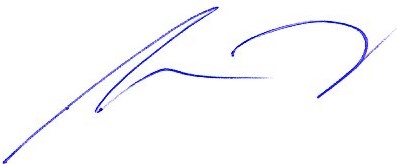 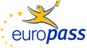 EuropassCurriculum VitaeEuropassCurriculum VitaePersonal informationPersonal informationFirst name(s) / Surname(s) First name(s) / Surname(s) Dr.h.c. prof. RNDr. László Miklós, DrSc.Dr.h.c. prof. RNDr. László Miklós, DrSc.Dr.h.c. prof. RNDr. László Miklós, DrSc.Dr.h.c. prof. RNDr. László Miklós, DrSc.Dr.h.c. prof. RNDr. László Miklós, DrSc.Dr.h.c. prof. RNDr. László Miklós, DrSc.Dr.h.c. prof. RNDr. László Miklós, DrSc.Dr.h.c. prof. RNDr. László Miklós, DrSc.Dr.h.c. prof. RNDr. László Miklós, DrSc.Dr.h.c. prof. RNDr. László Miklós, DrSc.Dr.h.c. prof. RNDr. László Miklós, DrSc.Dr.h.c. prof. RNDr. László Miklós, DrSc.Dr.h.c. prof. RNDr. László Miklós, DrSc.Address(es)Address(es)114 Banský Studenec, 96901 Banská Štiavnica, Slovak Republic114 Banský Studenec, 96901 Banská Štiavnica, Slovak Republic114 Banský Studenec, 96901 Banská Štiavnica, Slovak Republic114 Banský Studenec, 96901 Banská Štiavnica, Slovak Republic114 Banský Studenec, 96901 Banská Štiavnica, Slovak Republic114 Banský Studenec, 96901 Banská Štiavnica, Slovak Republic114 Banský Studenec, 96901 Banská Štiavnica, Slovak Republic114 Banský Studenec, 96901 Banská Štiavnica, Slovak Republic114 Banský Studenec, 96901 Banská Štiavnica, Slovak Republic114 Banský Studenec, 96901 Banská Štiavnica, Slovak Republic114 Banský Studenec, 96901 Banská Štiavnica, Slovak Republic114 Banský Studenec, 96901 Banská Štiavnica, Slovak Republic114 Banský Studenec, 96901 Banská Štiavnica, Slovak RepublicTelephone(s)Telephone(s)Mobile:Mobile:Mobile:Mobile:+421 918 648 170+421 918 648 170+421 918 648 170+421 918 648 170E-mailE-mailmiklos@tuzvo.skmiklos@tuzvo.skmiklos@tuzvo.skmiklos@tuzvo.skmiklos@tuzvo.skmiklos@tuzvo.skmiklos@tuzvo.skmiklos@tuzvo.skmiklos@tuzvo.skmiklos@tuzvo.skmiklos@tuzvo.skmiklos@tuzvo.skmiklos@tuzvo.skNationalityNationalitySlovak RepublicSlovak RepublicSlovak RepublicSlovak RepublicSlovak RepublicSlovak RepublicSlovak RepublicSlovak RepublicSlovak RepublicSlovak RepublicSlovak RepublicSlovak RepublicSlovak RepublicDate of birthDate of birth24.01.194924.01.194924.01.194924.01.194924.01.194924.01.194924.01.194924.01.194924.01.194924.01.194924.01.194924.01.194924.01.1949GenderGendermalemalemalemalemalemalemalemalemalemalemalemalemaleWork experience• Dates (from – to)• Name and address of employer• Type of business or sector• Occupation or position heldMain activities and responsibilitiesWork experience• Dates (from – to)• Name and address of employer• Type of business or sector• Occupation or position heldMain activities and responsibilities   2016 – up todayMinistry of Environment of Slovak Republic, Nám. Ľ. Štúra 1, 812 35 Bratislava governmentadvisor to the ministerenvironmental politics   2016 – up todayMinistry of Environment of Slovak Republic, Nám. Ľ. Štúra 1, 812 35 Bratislava governmentadvisor to the ministerenvironmental politics   2016 – up todayMinistry of Environment of Slovak Republic, Nám. Ľ. Štúra 1, 812 35 Bratislava governmentadvisor to the ministerenvironmental politics   2016 – up todayMinistry of Environment of Slovak Republic, Nám. Ľ. Štúra 1, 812 35 Bratislava governmentadvisor to the ministerenvironmental politics   2016 – up todayMinistry of Environment of Slovak Republic, Nám. Ľ. Štúra 1, 812 35 Bratislava governmentadvisor to the ministerenvironmental politics   2016 – up todayMinistry of Environment of Slovak Republic, Nám. Ľ. Štúra 1, 812 35 Bratislava governmentadvisor to the ministerenvironmental politics   2016 – up todayMinistry of Environment of Slovak Republic, Nám. Ľ. Štúra 1, 812 35 Bratislava governmentadvisor to the ministerenvironmental politics   2016 – up todayMinistry of Environment of Slovak Republic, Nám. Ľ. Štúra 1, 812 35 Bratislava governmentadvisor to the ministerenvironmental politics   2016 – up todayMinistry of Environment of Slovak Republic, Nám. Ľ. Štúra 1, 812 35 Bratislava governmentadvisor to the ministerenvironmental politics   2016 – up todayMinistry of Environment of Slovak Republic, Nám. Ľ. Štúra 1, 812 35 Bratislava governmentadvisor to the ministerenvironmental politics   2016 – up todayMinistry of Environment of Slovak Republic, Nám. Ľ. Štúra 1, 812 35 Bratislava governmentadvisor to the ministerenvironmental politics   2016 – up todayMinistry of Environment of Slovak Republic, Nám. Ľ. Štúra 1, 812 35 Bratislava governmentadvisor to the ministerenvironmental politics   2016 – up todayMinistry of Environment of Slovak Republic, Nám. Ľ. Štúra 1, 812 35 Bratislava governmentadvisor to the ministerenvironmental politics• Dates (from – to)• Dates (from – to)1994 – 2019 (with part time periods, currently full time)1994 – 2019 (with part time periods, currently full time)1994 – 2019 (with part time periods, currently full time)1994 – 2019 (with part time periods, currently full time)1994 – 2019 (with part time periods, currently full time)1994 – 2019 (with part time periods, currently full time)1994 – 2019 (with part time periods, currently full time)1994 – 2019 (with part time periods, currently full time)1994 – 2019 (with part time periods, currently full time)1994 – 2019 (with part time periods, currently full time)1994 – 2019 (with part time periods, currently full time)1994 – 2019 (with part time periods, currently full time)1994 – 2019 (with part time periods, currently full time)• Name and address of employer• Name and address of employerTechnická univerzita vo Zvolene ( in Zvolen), T.G. Masaryka 24, 960 53 Zvolen Technická univerzita vo Zvolene ( in Zvolen), T.G. Masaryka 24, 960 53 Zvolen Technická univerzita vo Zvolene ( in Zvolen), T.G. Masaryka 24, 960 53 Zvolen Technická univerzita vo Zvolene ( in Zvolen), T.G. Masaryka 24, 960 53 Zvolen Technická univerzita vo Zvolene ( in Zvolen), T.G. Masaryka 24, 960 53 Zvolen Technická univerzita vo Zvolene ( in Zvolen), T.G. Masaryka 24, 960 53 Zvolen Technická univerzita vo Zvolene ( in Zvolen), T.G. Masaryka 24, 960 53 Zvolen Technická univerzita vo Zvolene ( in Zvolen), T.G. Masaryka 24, 960 53 Zvolen Technická univerzita vo Zvolene ( in Zvolen), T.G. Masaryka 24, 960 53 Zvolen Technická univerzita vo Zvolene ( in Zvolen), T.G. Masaryka 24, 960 53 Zvolen Technická univerzita vo Zvolene ( in Zvolen), T.G. Masaryka 24, 960 53 Zvolen Technická univerzita vo Zvolene ( in Zvolen), T.G. Masaryka 24, 960 53 Zvolen Technická univerzita vo Zvolene ( in Zvolen), T.G. Masaryka 24, 960 53 Zvolen • Type of business or sector• Type of business or sectorUniversity, EducationUniversity, EducationUniversity, EducationUniversity, EducationUniversity, EducationUniversity, EducationUniversity, EducationUniversity, EducationUniversity, EducationUniversity, EducationUniversity, EducationUniversity, EducationUniversity, Education• Occupation or position held• Occupation or position heldHead of the UNESCO-Chair, member of the scientific councilHead of the UNESCO-Chair, member of the scientific councilHead of the UNESCO-Chair, member of the scientific councilHead of the UNESCO-Chair, member of the scientific councilHead of the UNESCO-Chair, member of the scientific councilHead of the UNESCO-Chair, member of the scientific councilHead of the UNESCO-Chair, member of the scientific councilHead of the UNESCO-Chair, member of the scientific councilHead of the UNESCO-Chair, member of the scientific councilHead of the UNESCO-Chair, member of the scientific councilHead of the UNESCO-Chair, member of the scientific councilHead of the UNESCO-Chair, member of the scientific councilHead of the UNESCO-Chair, member of the scientific council• Main activities and responsibilities• Main activities and responsibilitiesGuarantee of the study program “Environmental management”, coordination, lectures, courses, examination, Guarantee of the study program “Environmental management”, coordination, lectures, courses, examination, Guarantee of the study program “Environmental management”, coordination, lectures, courses, examination, Guarantee of the study program “Environmental management”, coordination, lectures, courses, examination, Guarantee of the study program “Environmental management”, coordination, lectures, courses, examination, Guarantee of the study program “Environmental management”, coordination, lectures, courses, examination, Guarantee of the study program “Environmental management”, coordination, lectures, courses, examination, Guarantee of the study program “Environmental management”, coordination, lectures, courses, examination, Guarantee of the study program “Environmental management”, coordination, lectures, courses, examination, Guarantee of the study program “Environmental management”, coordination, lectures, courses, examination, Guarantee of the study program “Environmental management”, coordination, lectures, courses, examination, Guarantee of the study program “Environmental management”, coordination, lectures, courses, examination, Guarantee of the study program “Environmental management”, coordination, lectures, courses, examination, • Dates (from – to)• Dates (from – to)1973 – up today (with a brake in 1994-1995, currently part time)1973 – up today (with a brake in 1994-1995, currently part time)1973 – up today (with a brake in 1994-1995, currently part time)1973 – up today (with a brake in 1994-1995, currently part time)1973 – up today (with a brake in 1994-1995, currently part time)1973 – up today (with a brake in 1994-1995, currently part time)1973 – up today (with a brake in 1994-1995, currently part time)1973 – up today (with a brake in 1994-1995, currently part time)1973 – up today (with a brake in 1994-1995, currently part time)1973 – up today (with a brake in 1994-1995, currently part time)1973 – up today (with a brake in 1994-1995, currently part time)1973 – up today (with a brake in 1994-1995, currently part time)1973 – up today (with a brake in 1994-1995, currently part time)• Name and address of employer• Name and address of employerÚstav krajinnej ekológie SAV ( of  of the Slovak Academy of Sciences), Štefánikova 3, Ústav krajinnej ekológie SAV ( of  of the Slovak Academy of Sciences), Štefánikova 3, Ústav krajinnej ekológie SAV ( of  of the Slovak Academy of Sciences), Štefánikova 3, Ústav krajinnej ekológie SAV ( of  of the Slovak Academy of Sciences), Štefánikova 3, Ústav krajinnej ekológie SAV ( of  of the Slovak Academy of Sciences), Štefánikova 3, Ústav krajinnej ekológie SAV ( of  of the Slovak Academy of Sciences), Štefánikova 3, Ústav krajinnej ekológie SAV ( of  of the Slovak Academy of Sciences), Štefánikova 3, Ústav krajinnej ekológie SAV ( of  of the Slovak Academy of Sciences), Štefánikova 3, Ústav krajinnej ekológie SAV ( of  of the Slovak Academy of Sciences), Štefánikova 3, Ústav krajinnej ekológie SAV ( of  of the Slovak Academy of Sciences), Štefánikova 3, Ústav krajinnej ekológie SAV ( of  of the Slovak Academy of Sciences), Štefánikova 3, Ústav krajinnej ekológie SAV ( of  of the Slovak Academy of Sciences), Štefánikova 3, Ústav krajinnej ekológie SAV ( of  of the Slovak Academy of Sciences), Štefánikova 3, • Type of business or sector• Type of business or sectorsciencesciencesciencesciencesciencesciencesciencesciencesciencesciencesciencesciencescience• Occupation or position held• Occupation or position heldgradually from junior scientist, head of dpt., head of scientific council, up to leading senior scientistgradually from junior scientist, head of dpt., head of scientific council, up to leading senior scientistgradually from junior scientist, head of dpt., head of scientific council, up to leading senior scientistgradually from junior scientist, head of dpt., head of scientific council, up to leading senior scientistgradually from junior scientist, head of dpt., head of scientific council, up to leading senior scientistgradually from junior scientist, head of dpt., head of scientific council, up to leading senior scientistgradually from junior scientist, head of dpt., head of scientific council, up to leading senior scientistgradually from junior scientist, head of dpt., head of scientific council, up to leading senior scientistgradually from junior scientist, head of dpt., head of scientific council, up to leading senior scientistgradually from junior scientist, head of dpt., head of scientific council, up to leading senior scientistgradually from junior scientist, head of dpt., head of scientific council, up to leading senior scientistgradually from junior scientist, head of dpt., head of scientific council, up to leading senior scientistgradually from junior scientist, head of dpt., head of scientific council, up to leading senior scientist• Main activities and responsibilities• Main activities and responsibilitiesResearch, coordinationResearch, coordinationResearch, coordinationResearch, coordinationResearch, coordinationResearch, coordinationResearch, coordinationResearch, coordinationResearch, coordinationResearch, coordinationResearch, coordinationResearch, coordinationResearch, coordination• Dates (from – to)• Dates (from – to)2006 - 20102006 - 20102006 - 20102006 - 20102006 - 20102006 - 20102006 - 20102006 - 20102006 - 20102006 - 20102006 - 20102006 - 20102006 - 2010• Name and address of employer• Name and address of employerNational  Council of Slovak Republic, Námestie A. Dubčeka 1, 812 80 National  Council of Slovak Republic, Námestie A. Dubčeka 1, 812 80 National  Council of Slovak Republic, Námestie A. Dubčeka 1, 812 80 National  Council of Slovak Republic, Námestie A. Dubčeka 1, 812 80 National  Council of Slovak Republic, Námestie A. Dubčeka 1, 812 80 National  Council of Slovak Republic, Námestie A. Dubčeka 1, 812 80 National  Council of Slovak Republic, Námestie A. Dubčeka 1, 812 80 National  Council of Slovak Republic, Námestie A. Dubčeka 1, 812 80 National  Council of Slovak Republic, Námestie A. Dubčeka 1, 812 80 National  Council of Slovak Republic, Námestie A. Dubčeka 1, 812 80 National  Council of Slovak Republic, Námestie A. Dubčeka 1, 812 80 National  Council of Slovak Republic, Námestie A. Dubčeka 1, 812 80 National  Council of Slovak Republic, Námestie A. Dubčeka 1, 812 80 • Type of business or sector• Type of business or sectorgovernmentgovernmentgovernmentgovernmentgovernmentgovernmentgovernmentgovernmentgovernmentgovernmentgovernmentgovernmentgovernment• Occupation or position held• Occupation or position heldMember of the parliament, vice chairman of the Committee for agriculture, environment and nature conservationMember of the parliament, vice chairman of the Committee for agriculture, environment and nature conservationMember of the parliament, vice chairman of the Committee for agriculture, environment and nature conservationMember of the parliament, vice chairman of the Committee for agriculture, environment and nature conservationMember of the parliament, vice chairman of the Committee for agriculture, environment and nature conservationMember of the parliament, vice chairman of the Committee for agriculture, environment and nature conservationMember of the parliament, vice chairman of the Committee for agriculture, environment and nature conservationMember of the parliament, vice chairman of the Committee for agriculture, environment and nature conservationMember of the parliament, vice chairman of the Committee for agriculture, environment and nature conservationMember of the parliament, vice chairman of the Committee for agriculture, environment and nature conservationMember of the parliament, vice chairman of the Committee for agriculture, environment and nature conservationMember of the parliament, vice chairman of the Committee for agriculture, environment and nature conservationMember of the parliament, vice chairman of the Committee for agriculture, environment and nature conservation• Main activities and responsibilities• Main activities and responsibilitiesEnvironmental law, control of the governmentEnvironmental law, control of the governmentEnvironmental law, control of the governmentEnvironmental law, control of the governmentEnvironmental law, control of the governmentEnvironmental law, control of the governmentEnvironmental law, control of the governmentEnvironmental law, control of the governmentEnvironmental law, control of the governmentEnvironmental law, control of the governmentEnvironmental law, control of the governmentEnvironmental law, control of the governmentEnvironmental law, control of the government• Dates (from – to)• Dates (from – to)1998 – 20061998 – 20061998 – 20061998 – 20061998 – 20061998 – 20061998 – 20061998 – 20061998 – 20061998 – 20061998 – 20061998 – 20061998 – 2006• Name and address of employer• Name and address of employerMinistry of Environment of , Nám. Ľ. Štúra 1, 812 35  Ministry of Environment of , Nám. Ľ. Štúra 1, 812 35  Ministry of Environment of , Nám. Ľ. Štúra 1, 812 35  Ministry of Environment of , Nám. Ľ. Štúra 1, 812 35  Ministry of Environment of , Nám. Ľ. Štúra 1, 812 35  Ministry of Environment of , Nám. Ľ. Štúra 1, 812 35  Ministry of Environment of , Nám. Ľ. Štúra 1, 812 35  Ministry of Environment of , Nám. Ľ. Štúra 1, 812 35  Ministry of Environment of , Nám. Ľ. Štúra 1, 812 35  Ministry of Environment of , Nám. Ľ. Štúra 1, 812 35  Ministry of Environment of , Nám. Ľ. Štúra 1, 812 35  Ministry of Environment of , Nám. Ľ. Štúra 1, 812 35  Ministry of Environment of , Nám. Ľ. Štúra 1, 812 35  • Type of business or sector• Type of business or sectorgovernmentgovernmentgovernmentgovernmentgovernmentgovernmentgovernmentgovernmentgovernmentgovernmentgovernmentgovernmentgovernment• Occupation or position held• Occupation or position heldministerministerministerministerministerministerministerministerministerministerministerministerminister• Main activities and responsibilities• Main activities and responsibilitiesThe environmental politics of The environmental politics of The environmental politics of The environmental politics of The environmental politics of The environmental politics of The environmental politics of The environmental politics of The environmental politics of The environmental politics of The environmental politics of The environmental politics of The environmental politics of • Dates (from – to)• Dates (from – to)1996 – 20001996 – 20001996 – 20001996 – 20001996 – 20001996 – 20001996 – 20001996 – 20001996 – 20001996 – 20001996 – 20001996 – 20001996 – 2000• Name and address of employer• Name and address of employerTechnische Universität Wien, Karlsplatz 13, 1040 WienTechnische Universität Wien, Karlsplatz 13, 1040 WienTechnische Universität Wien, Karlsplatz 13, 1040 WienTechnische Universität Wien, Karlsplatz 13, 1040 WienTechnische Universität Wien, Karlsplatz 13, 1040 WienTechnische Universität Wien, Karlsplatz 13, 1040 WienTechnische Universität Wien, Karlsplatz 13, 1040 WienTechnische Universität Wien, Karlsplatz 13, 1040 WienTechnische Universität Wien, Karlsplatz 13, 1040 WienTechnische Universität Wien, Karlsplatz 13, 1040 WienTechnische Universität Wien, Karlsplatz 13, 1040 WienTechnische Universität Wien, Karlsplatz 13, 1040 WienTechnische Universität Wien, Karlsplatz 13, 1040 Wien• Type of business or sector• Type of business or sectoreducationeducationeducationeducationeducationeducationeducationeducationeducationeducationeducationeducationeducation• Occupation or position held• Occupation or position heldGuest professor, part timeGuest professor, part timeGuest professor, part timeGuest professor, part timeGuest professor, part timeGuest professor, part timeGuest professor, part timeGuest professor, part timeGuest professor, part timeGuest professor, part timeGuest professor, part timeGuest professor, part timeGuest professor, part time• Main activities and responsibilities• Main activities and responsibilitiesLectures in landscape planning, examinationsLectures in landscape planning, examinationsLectures in landscape planning, examinationsLectures in landscape planning, examinationsLectures in landscape planning, examinationsLectures in landscape planning, examinationsLectures in landscape planning, examinationsLectures in landscape planning, examinationsLectures in landscape planning, examinationsLectures in landscape planning, examinationsLectures in landscape planning, examinationsLectures in landscape planning, examinationsLectures in landscape planning, examinations• Dates (from – to)• Dates (from – to)1995 – 1998 1995 – 1998 1995 – 1998 1995 – 1998 1995 – 1998 1995 – 1998 1995 – 1998 1995 – 1998 1995 – 1998 1995 – 1998 1995 – 1998 1995 – 1998 1995 – 1998 • Name and address of employer• Name and address of employerUniversität f. Bodenkultur, Gregor Mendel Straße 33, 1180, Wien, AustriaUniversität f. Bodenkultur, Gregor Mendel Straße 33, 1180, Wien, AustriaUniversität f. Bodenkultur, Gregor Mendel Straße 33, 1180, Wien, AustriaUniversität f. Bodenkultur, Gregor Mendel Straße 33, 1180, Wien, AustriaUniversität f. Bodenkultur, Gregor Mendel Straße 33, 1180, Wien, AustriaUniversität f. Bodenkultur, Gregor Mendel Straße 33, 1180, Wien, AustriaUniversität f. Bodenkultur, Gregor Mendel Straße 33, 1180, Wien, AustriaUniversität f. Bodenkultur, Gregor Mendel Straße 33, 1180, Wien, AustriaUniversität f. Bodenkultur, Gregor Mendel Straße 33, 1180, Wien, AustriaUniversität f. Bodenkultur, Gregor Mendel Straße 33, 1180, Wien, AustriaUniversität f. Bodenkultur, Gregor Mendel Straße 33, 1180, Wien, AustriaUniversität f. Bodenkultur, Gregor Mendel Straße 33, 1180, Wien, AustriaUniversität f. Bodenkultur, Gregor Mendel Straße 33, 1180, Wien, Austria• Type of business or sector• Type of business or sectoreducationeducationeducationeducationeducationeducationeducationeducationeducationeducationeducationeducationeducation• Occupation or position held• Occupation or position heldGuest professor, part timeGuest professor, part timeGuest professor, part timeGuest professor, part timeGuest professor, part timeGuest professor, part timeGuest professor, part timeGuest professor, part timeGuest professor, part timeGuest professor, part timeGuest professor, part timeGuest professor, part timeGuest professor, part time• Main activities and responsibilities• Main activities and responsibilitiesLectures in landscape ecological planning, courses, examinationsLectures in landscape ecological planning, courses, examinationsLectures in landscape ecological planning, courses, examinationsLectures in landscape ecological planning, courses, examinationsLectures in landscape ecological planning, courses, examinationsLectures in landscape ecological planning, courses, examinationsLectures in landscape ecological planning, courses, examinationsLectures in landscape ecological planning, courses, examinationsLectures in landscape ecological planning, courses, examinationsLectures in landscape ecological planning, courses, examinationsLectures in landscape ecological planning, courses, examinationsLectures in landscape ecological planning, courses, examinationsLectures in landscape ecological planning, courses, examinations• Dates (from – to)• Dates (from – to)1994 - 19951994 - 19951994 - 19951994 - 19951994 - 19951994 - 19951994 - 19951994 - 19951994 - 19951994 - 19951994 - 19951994 - 19951994 - 1995• Name and address of employer• Name and address of employerRoskilde Universitet Center, Universitetsvej 1, Himmelev, 4000 Roskilde, DanmarkRoskilde Universitet Center, Universitetsvej 1, Himmelev, 4000 Roskilde, DanmarkRoskilde Universitet Center, Universitetsvej 1, Himmelev, 4000 Roskilde, DanmarkRoskilde Universitet Center, Universitetsvej 1, Himmelev, 4000 Roskilde, DanmarkRoskilde Universitet Center, Universitetsvej 1, Himmelev, 4000 Roskilde, DanmarkRoskilde Universitet Center, Universitetsvej 1, Himmelev, 4000 Roskilde, DanmarkRoskilde Universitet Center, Universitetsvej 1, Himmelev, 4000 Roskilde, DanmarkRoskilde Universitet Center, Universitetsvej 1, Himmelev, 4000 Roskilde, DanmarkRoskilde Universitet Center, Universitetsvej 1, Himmelev, 4000 Roskilde, DanmarkRoskilde Universitet Center, Universitetsvej 1, Himmelev, 4000 Roskilde, DanmarkRoskilde Universitet Center, Universitetsvej 1, Himmelev, 4000 Roskilde, DanmarkRoskilde Universitet Center, Universitetsvej 1, Himmelev, 4000 Roskilde, DanmarkRoskilde Universitet Center, Universitetsvej 1, Himmelev, 4000 Roskilde, Danmark• Type of business or sector• Type of business or sectoreducationeducationeducationeducationeducationeducationeducationeducationeducationeducationeducationeducationeducation• Occupation or position held• Occupation or position heldGuest professorGuest professorGuest professorGuest professorGuest professorGuest professorGuest professorGuest professorGuest professorGuest professorGuest professorGuest professorGuest professor• Main activities and responsibilities• Main activities and responsibilitiesLectures in landscape ecology, courses, examinationLectures in landscape ecology, courses, examinationLectures in landscape ecology, courses, examinationLectures in landscape ecology, courses, examinationLectures in landscape ecology, courses, examinationLectures in landscape ecology, courses, examinationLectures in landscape ecology, courses, examinationLectures in landscape ecology, courses, examinationLectures in landscape ecology, courses, examinationLectures in landscape ecology, courses, examinationLectures in landscape ecology, courses, examinationLectures in landscape ecology, courses, examinationLectures in landscape ecology, courses, examination• Dates (from – to)• Dates (from – to)1990 – 19921990 – 19921990 – 19921990 – 19921990 – 19921990 – 19921990 – 19921990 – 19921990 – 19921990 – 19921990 – 19921990 – 19921990 – 1992• Name and address of employer• Name and address of employerSlovenská komisia pre životné prostredie (Slovak Commission for Environmvironment), Hlboká 1, Slovenská komisia pre životné prostredie (Slovak Commission for Environmvironment), Hlboká 1, Slovenská komisia pre životné prostredie (Slovak Commission for Environmvironment), Hlboká 1, Slovenská komisia pre životné prostredie (Slovak Commission for Environmvironment), Hlboká 1, Slovenská komisia pre životné prostredie (Slovak Commission for Environmvironment), Hlboká 1, Slovenská komisia pre životné prostredie (Slovak Commission for Environmvironment), Hlboká 1, Slovenská komisia pre životné prostredie (Slovak Commission for Environmvironment), Hlboká 1, Slovenská komisia pre životné prostredie (Slovak Commission for Environmvironment), Hlboká 1, Slovenská komisia pre životné prostredie (Slovak Commission for Environmvironment), Hlboká 1, Slovenská komisia pre životné prostredie (Slovak Commission for Environmvironment), Hlboká 1, Slovenská komisia pre životné prostredie (Slovak Commission for Environmvironment), Hlboká 1, Slovenská komisia pre životné prostredie (Slovak Commission for Environmvironment), Hlboká 1, Slovenská komisia pre životné prostredie (Slovak Commission for Environmvironment), Hlboká 1, • Type of business or sector• Type of business or sectorgovernmentgovernmentgovernmentgovernmentgovernmentgovernmentgovernmentgovernmentgovernmentgovernmentgovernmentgovernmentgovernment• Occupation or position held• Occupation or position heldVice-ministerVice-ministerVice-ministerVice-ministerVice-ministerVice-ministerVice-ministerVice-ministerVice-ministerVice-ministerVice-ministerVice-ministerVice-minister• Main activities and responsibilities• Main activities and responsibilitiesEcological politics, nature conservation, spatial planning, informaticsEcological politics, nature conservation, spatial planning, informaticsEcological politics, nature conservation, spatial planning, informaticsEcological politics, nature conservation, spatial planning, informaticsEcological politics, nature conservation, spatial planning, informaticsEcological politics, nature conservation, spatial planning, informaticsEcological politics, nature conservation, spatial planning, informaticsEcological politics, nature conservation, spatial planning, informaticsEcological politics, nature conservation, spatial planning, informaticsEcological politics, nature conservation, spatial planning, informaticsEcological politics, nature conservation, spatial planning, informaticsEcological politics, nature conservation, spatial planning, informaticsEcological politics, nature conservation, spatial planning, informatics• Dates (from – to)• Dates (from – to)1973 – up today (with a brake in 1994-1995, currently part time)1973 – up today (with a brake in 1994-1995, currently part time)1973 – up today (with a brake in 1994-1995, currently part time)1973 – up today (with a brake in 1994-1995, currently part time)1973 – up today (with a brake in 1994-1995, currently part time)1973 – up today (with a brake in 1994-1995, currently part time)1973 – up today (with a brake in 1994-1995, currently part time)1973 – up today (with a brake in 1994-1995, currently part time)1973 – up today (with a brake in 1994-1995, currently part time)1973 – up today (with a brake in 1994-1995, currently part time)1973 – up today (with a brake in 1994-1995, currently part time)1973 – up today (with a brake in 1994-1995, currently part time)1973 – up today (with a brake in 1994-1995, currently part time)• Name and address of employer• Name and address of employerÚstav krajinnej ekológie SAV ( of  of the Slovak Academy of Sciences), Štefánikova 3, Ústav krajinnej ekológie SAV ( of  of the Slovak Academy of Sciences), Štefánikova 3, Ústav krajinnej ekológie SAV ( of  of the Slovak Academy of Sciences), Štefánikova 3, Ústav krajinnej ekológie SAV ( of  of the Slovak Academy of Sciences), Štefánikova 3, Ústav krajinnej ekológie SAV ( of  of the Slovak Academy of Sciences), Štefánikova 3, Ústav krajinnej ekológie SAV ( of  of the Slovak Academy of Sciences), Štefánikova 3, Ústav krajinnej ekológie SAV ( of  of the Slovak Academy of Sciences), Štefánikova 3, Ústav krajinnej ekológie SAV ( of  of the Slovak Academy of Sciences), Štefánikova 3, Ústav krajinnej ekológie SAV ( of  of the Slovak Academy of Sciences), Štefánikova 3, Ústav krajinnej ekológie SAV ( of  of the Slovak Academy of Sciences), Štefánikova 3, Ústav krajinnej ekológie SAV ( of  of the Slovak Academy of Sciences), Štefánikova 3, Ústav krajinnej ekológie SAV ( of  of the Slovak Academy of Sciences), Štefánikova 3, Ústav krajinnej ekológie SAV ( of  of the Slovak Academy of Sciences), Štefánikova 3, • Type of business or sector• Type of business or sectorsciencesciencesciencesciencesciencesciencesciencesciencesciencesciencesciencesciencescience• Occupation or position held• Occupation or position heldgradually junior scientist, head of dpt., head of scientific council, leading senior scientistgradually junior scientist, head of dpt., head of scientific council, leading senior scientistgradually junior scientist, head of dpt., head of scientific council, leading senior scientistgradually junior scientist, head of dpt., head of scientific council, leading senior scientistgradually junior scientist, head of dpt., head of scientific council, leading senior scientistgradually junior scientist, head of dpt., head of scientific council, leading senior scientistgradually junior scientist, head of dpt., head of scientific council, leading senior scientistgradually junior scientist, head of dpt., head of scientific council, leading senior scientistgradually junior scientist, head of dpt., head of scientific council, leading senior scientistgradually junior scientist, head of dpt., head of scientific council, leading senior scientistgradually junior scientist, head of dpt., head of scientific council, leading senior scientistgradually junior scientist, head of dpt., head of scientific council, leading senior scientistgradually junior scientist, head of dpt., head of scientific council, leading senior scientist• Main activities and responsibilities• Main activities and responsibilitiesResearch, coordinationResearch, coordinationResearch, coordinationResearch, coordinationResearch, coordinationResearch, coordinationResearch, coordinationResearch, coordinationResearch, coordinationResearch, coordinationResearch, coordinationResearch, coordinationResearch, coordinationEducation and trainingEducation and training• Dates (from – to)• Dates (from – to)2001200120012001200120012001200120012001200120012001• Name and type of organization providing education and training• Name and type of organization providing education and trainingSt. István University, St. István University, St. István University, St. István University, St. István University, St. István University, St. István University, St. István University, St. István University, St. István University, St. István University, St. István University, St. István University, • Principal subjects/occupational skills covered• Principal subjects/occupational skills coveredInauguration for doctor honoris causaInauguration for doctor honoris causaInauguration for doctor honoris causaInauguration for doctor honoris causaInauguration for doctor honoris causaInauguration for doctor honoris causaInauguration for doctor honoris causaInauguration for doctor honoris causaInauguration for doctor honoris causaInauguration for doctor honoris causaInauguration for doctor honoris causaInauguration for doctor honoris causaInauguration for doctor honoris causa• Title of qualification awarded• Title of qualification awardedDr.h.c. (doctor honoris causa)Dr.h.c. (doctor honoris causa)Dr.h.c. (doctor honoris causa)Dr.h.c. (doctor honoris causa)Dr.h.c. (doctor honoris causa)Dr.h.c. (doctor honoris causa)Dr.h.c. (doctor honoris causa)Dr.h.c. (doctor honoris causa)Dr.h.c. (doctor honoris causa)Dr.h.c. (doctor honoris causa)Dr.h.c. (doctor honoris causa)Dr.h.c. (doctor honoris causa)Dr.h.c. (doctor honoris causa)• Dates (from – to)• Dates (from – to)1997199719971997199719971997199719971997199719971997• Name and type of organization providing education and training• Name and type of organization providing education and training in Zvolen in Zvolen in Zvolen in Zvolen in Zvolen in Zvolen in Zvolen in Zvolen in Zvolen in Zvolen in Zvolen in Zvolen in Zvolen• Principal subjects/occupational skills covered• Principal subjects/occupational skills coveredInauguration for professor/ senior lecturer, guarantee for PhD degree educationInauguration for professor/ senior lecturer, guarantee for PhD degree educationInauguration for professor/ senior lecturer, guarantee for PhD degree educationInauguration for professor/ senior lecturer, guarantee for PhD degree educationInauguration for professor/ senior lecturer, guarantee for PhD degree educationInauguration for professor/ senior lecturer, guarantee for PhD degree educationInauguration for professor/ senior lecturer, guarantee for PhD degree educationInauguration for professor/ senior lecturer, guarantee for PhD degree educationInauguration for professor/ senior lecturer, guarantee for PhD degree educationInauguration for professor/ senior lecturer, guarantee for PhD degree educationInauguration for professor/ senior lecturer, guarantee for PhD degree educationInauguration for professor/ senior lecturer, guarantee for PhD degree educationInauguration for professor/ senior lecturer, guarantee for PhD degree education• Title of qualification awarded• Title of qualification awardedProf. (professor)Prof. (professor)Prof. (professor)Prof. (professor)Prof. (professor)Prof. (professor)Prof. (professor)Prof. (professor)Prof. (professor)Prof. (professor)Prof. (professor)Prof. (professor)Prof. (professor)• Dates (from – to)• Dates (from – to)1994199419941994199419941994199419941994199419941994• Name and type of organization providing education and training• Name and type of organization providing education and training  of Sciences,   of Sciences,   of Sciences,   of Sciences,   of Sciences,   of Sciences,   of Sciences,   of Sciences,   of Sciences,   of Sciences,   of Sciences,   of Sciences,   of Sciences, • Principal subjects/occupational skills covered• Principal subjects/occupational skills coveredBiological sciences/ principal researcherBiological sciences/ principal researcherBiological sciences/ principal researcherBiological sciences/ principal researcherBiological sciences/ principal researcherBiological sciences/ principal researcherBiological sciences/ principal researcherBiological sciences/ principal researcherBiological sciences/ principal researcherBiological sciences/ principal researcherBiological sciences/ principal researcherBiological sciences/ principal researcherBiological sciences/ principal researcher• Title of qualification awarded• Title of qualification awardedDrSc. (Doctor of Sciences)DrSc. (Doctor of Sciences)DrSc. (Doctor of Sciences)DrSc. (Doctor of Sciences)DrSc. (Doctor of Sciences)DrSc. (Doctor of Sciences)DrSc. (Doctor of Sciences)DrSc. (Doctor of Sciences)DrSc. (Doctor of Sciences)DrSc. (Doctor of Sciences)DrSc. (Doctor of Sciences)DrSc. (Doctor of Sciences)DrSc. (Doctor of Sciences)• Dates (from – to)• Dates (from – to)1993 - 19941993 - 19941993 - 19941993 - 19941993 - 19941993 - 19941993 - 19941993 - 19941993 - 19941993 - 19941993 - 19941993 - 19941993 - 1994• Name and type of organization providing education and training• Name and type of organization providing education and trainingOpen University Business School (UK) at City University Bratislava  Open University Business School (UK) at City University Bratislava  Open University Business School (UK) at City University Bratislava  Open University Business School (UK) at City University Bratislava  Open University Business School (UK) at City University Bratislava  Open University Business School (UK) at City University Bratislava  Open University Business School (UK) at City University Bratislava  Open University Business School (UK) at City University Bratislava  Open University Business School (UK) at City University Bratislava  Open University Business School (UK) at City University Bratislava  Open University Business School (UK) at City University Bratislava  Open University Business School (UK) at City University Bratislava  Open University Business School (UK) at City University Bratislava  • Principal subjects/occupational skills covered• Principal subjects/occupational skills coveredEffective manager Effective manager Effective manager Effective manager Effective manager Effective manager Effective manager Effective manager Effective manager Effective manager Effective manager Effective manager Effective manager • Title of qualification awarded• Title of qualification awardedcertificatecertificatecertificatecertificatecertificatecertificatecertificatecertificatecertificatecertificatecertificatecertificatecertificate• Dates (from – to)• Dates (from – to)1993 - 19941993 - 19941993 - 19941993 - 19941993 - 19941993 - 19941993 - 19941993 - 19941993 - 19941993 - 19941993 - 19941993 - 19941993 - 1994• Name and type of organization providing education and training• Name and type of organization providing education and trainingOpen University Business School (UK) at City University Bratislava  Open University Business School (UK) at City University Bratislava  Open University Business School (UK) at City University Bratislava  Open University Business School (UK) at City University Bratislava  Open University Business School (UK) at City University Bratislava  Open University Business School (UK) at City University Bratislava  Open University Business School (UK) at City University Bratislava  Open University Business School (UK) at City University Bratislava  Open University Business School (UK) at City University Bratislava  Open University Business School (UK) at City University Bratislava  Open University Business School (UK) at City University Bratislava  Open University Business School (UK) at City University Bratislava  Open University Business School (UK) at City University Bratislava  • Principal subjects/occupational skills covered• Principal subjects/occupational skills coveredEnvironment Environment Environment Environment Environment Environment Environment Environment Environment Environment Environment Environment Environment • Title of qualification awarded• Title of qualification awardedcertificatecertificatecertificatecertificatecertificatecertificatecertificatecertificatecertificatecertificatecertificatecertificatecertificate• Dates (from – to)• Dates (from – to)1993199319931993199319931993199319931993199319931993• Name and type of organization providing education and training• Name and type of organization providing education and training in Zvolen in Zvolen in Zvolen in Zvolen in Zvolen in Zvolen in Zvolen in Zvolen in Zvolen in Zvolen in Zvolen in Zvolen in Zvolen• Principal subjects/occupational skills covered• Principal subjects/occupational skills coveredHabilitation for associate professor/senior lecturer, guarantee for master degree education Habilitation for associate professor/senior lecturer, guarantee for master degree education Habilitation for associate professor/senior lecturer, guarantee for master degree education Habilitation for associate professor/senior lecturer, guarantee for master degree education Habilitation for associate professor/senior lecturer, guarantee for master degree education Habilitation for associate professor/senior lecturer, guarantee for master degree education Habilitation for associate professor/senior lecturer, guarantee for master degree education Habilitation for associate professor/senior lecturer, guarantee for master degree education Habilitation for associate professor/senior lecturer, guarantee for master degree education Habilitation for associate professor/senior lecturer, guarantee for master degree education Habilitation for associate professor/senior lecturer, guarantee for master degree education Habilitation for associate professor/senior lecturer, guarantee for master degree education Habilitation for associate professor/senior lecturer, guarantee for master degree education • Title of qualification awarded• Title of qualification awardedDoc., (Docent)Doc., (Docent)Doc., (Docent)Doc., (Docent)Doc., (Docent)Doc., (Docent)Doc., (Docent)Doc., (Docent)Doc., (Docent)Doc., (Docent)Doc., (Docent)Doc., (Docent)Doc., (Docent)• Dates (from – to)• Dates (from – to)1980-19831980-19831980-19831980-19831980-19831980-19831980-19831980-19831980-19831980-19831980-19831980-19831980-1983• Name and type of organization providing education and training• Name and type of organization providing education and training of ,  of ,  of ,  of ,  of ,  of ,  of ,  of ,  of ,  of ,  of ,  of ,  of , • Principal subjects/occupational skills covered• Principal subjects/occupational skills coveredLandscape ecology /senior researcherLandscape ecology /senior researcherLandscape ecology /senior researcherLandscape ecology /senior researcherLandscape ecology /senior researcherLandscape ecology /senior researcherLandscape ecology /senior researcherLandscape ecology /senior researcherLandscape ecology /senior researcherLandscape ecology /senior researcherLandscape ecology /senior researcherLandscape ecology /senior researcherLandscape ecology /senior researcher• Title of qualification awarded• Title of qualification awardedCSc. (Candidate of Geographical Sciences, as PhD. nowadays)CSc. (Candidate of Geographical Sciences, as PhD. nowadays)CSc. (Candidate of Geographical Sciences, as PhD. nowadays)CSc. (Candidate of Geographical Sciences, as PhD. nowadays)CSc. (Candidate of Geographical Sciences, as PhD. nowadays)CSc. (Candidate of Geographical Sciences, as PhD. nowadays)CSc. (Candidate of Geographical Sciences, as PhD. nowadays)CSc. (Candidate of Geographical Sciences, as PhD. nowadays)CSc. (Candidate of Geographical Sciences, as PhD. nowadays)CSc. (Candidate of Geographical Sciences, as PhD. nowadays)CSc. (Candidate of Geographical Sciences, as PhD. nowadays)CSc. (Candidate of Geographical Sciences, as PhD. nowadays)CSc. (Candidate of Geographical Sciences, as PhD. nowadays)• Dates (from – to)• Dates (from – to)1973 - 19751973 - 19751973 - 19751973 - 19751973 - 19751973 - 19751973 - 19751973 - 19751973 - 19751973 - 19751973 - 19751973 - 19751973 - 1975• Name and type of organization providing education and training• Name and type of organization providing education and trainingFaculty of Sciences,  ,  Faculty of Sciences,  ,  Faculty of Sciences,  ,  Faculty of Sciences,  ,  Faculty of Sciences,  ,  Faculty of Sciences,  ,  Faculty of Sciences,  ,  Faculty of Sciences,  ,  Faculty of Sciences,  ,  Faculty of Sciences,  ,  Faculty of Sciences,  ,  Faculty of Sciences,  ,  Faculty of Sciences,  ,  • Principal subjects/occupational skills covered• Principal subjects/occupational skills coveredPhysical geography/ researcherPhysical geography/ researcherPhysical geography/ researcherPhysical geography/ researcherPhysical geography/ researcherPhysical geography/ researcherPhysical geography/ researcherPhysical geography/ researcherPhysical geography/ researcherPhysical geography/ researcherPhysical geography/ researcherPhysical geography/ researcherPhysical geography/ researcher• Title of qualification awarded• Title of qualification awardedRNDr., (Rerum Naturale Doctor)RNDr., (Rerum Naturale Doctor)RNDr., (Rerum Naturale Doctor)RNDr., (Rerum Naturale Doctor)RNDr., (Rerum Naturale Doctor)RNDr., (Rerum Naturale Doctor)RNDr., (Rerum Naturale Doctor)RNDr., (Rerum Naturale Doctor)RNDr., (Rerum Naturale Doctor)RNDr., (Rerum Naturale Doctor)RNDr., (Rerum Naturale Doctor)RNDr., (Rerum Naturale Doctor)RNDr., (Rerum Naturale Doctor)• Dates (from – to)• Dates (from – to)1968 - 19731968 - 19731968 - 19731968 - 19731968 - 19731968 - 19731968 - 19731968 - 19731968 - 19731968 - 19731968 - 19731968 - 19731968 - 1973• Name and type of organization providing education and training• Name and type of organization providing education and trainingFaculty of Sciences,  ,  Faculty of Sciences,  ,  Faculty of Sciences,  ,  Faculty of Sciences,  ,  Faculty of Sciences,  ,  Faculty of Sciences,  ,  Faculty of Sciences,  ,  Faculty of Sciences,  ,  Faculty of Sciences,  ,  Faculty of Sciences,  ,  Faculty of Sciences,  ,  Faculty of Sciences,  ,  Faculty of Sciences,  ,  • Principal subjects/occupational skills covered• Principal subjects/occupational skills coveredGeography/ junior researcherGeography/ junior researcherGeography/ junior researcherGeography/ junior researcherGeography/ junior researcherGeography/ junior researcherGeography/ junior researcherGeography/ junior researcherGeography/ junior researcherGeography/ junior researcherGeography/ junior researcherGeography/ junior researcherGeography/ junior researcher• Title of qualification awarded• Title of qualification awardedMaster degree (with honour)Master degree (with honour)Master degree (with honour)Master degree (with honour)Master degree (with honour)Master degree (with honour)Master degree (with honour)Master degree (with honour)Master degree (with honour)Master degree (with honour)Master degree (with honour)Master degree (with honour)Master degree (with honour)Personal skills and competencesPersonal skills and competencesMother tongue(s)Mother tongue(s)HungarianHungarianHungarianHungarianHungarianHungarianHungarianHungarianHungarianHungarianHungarianHungarianHungarianOther language(s)Other language(s)Slovak, English, Russian, German, Czech, Polish,Slovak, English, Russian, German, Czech, Polish,Slovak, English, Russian, German, Czech, Polish,Slovak, English, Russian, German, Czech, Polish,Slovak, English, Russian, German, Czech, Polish,Slovak, English, Russian, German, Czech, Polish,Slovak, English, Russian, German, Czech, Polish,Slovak, English, Russian, German, Czech, Polish,Slovak, English, Russian, German, Czech, Polish,Slovak, English, Russian, German, Czech, Polish,Slovak, English, Russian, German, Czech, Polish,Slovak, English, Russian, German, Czech, Polish,Slovak, English, Russian, German, Czech, Polish,Self-assessmentSelf-assessmentUnderstandingUnderstandingUnderstandingUnderstandingUnderstandingSpeakingSpeakingSpeakingSpeakingSpeakingWritingWritingEuropean level (*)European level (*)ListeningListeningReadingReadingReadingSpoken interactionSpoken interactionSpoken productionSpoken productionSpoken productionSlovakSlovakC2C2C2C2C2C2EnglishEnglishB2C1C1C1C1C1		Russian		RussianB2C1C1C1C1C1		German 		German B1B1B1B1A2A2PolishPolishB1B2B2A1A1B1CzechCzechC2C2C2C1C1C1(*) Common European Framework of Reference for Languages(*) Common European Framework of Reference for Languages(*) Common European Framework of Reference for Languages(*) Common European Framework of Reference for Languages(*) Common European Framework of Reference for Languages(*) Common European Framework of Reference for Languages(*) Common European Framework of Reference for Languages(*) Common European Framework of Reference for Languages(*) Common European Framework of Reference for Languages(*) Common European Framework of Reference for Languages(*) Common European Framework of Reference for Languages(*) Common European Framework of Reference for Languages(*) Common European Framework of Reference for LanguagesSocial skills and competencesSocial skills and competencesGood communication, coordination ability, leading ability – proved by numerous scientific, and political functions (see below)Good communication, coordination ability, leading ability – proved by numerous scientific, and political functions (see below)Good communication, coordination ability, leading ability – proved by numerous scientific, and political functions (see below)Good communication, coordination ability, leading ability – proved by numerous scientific, and political functions (see below)Good communication, coordination ability, leading ability – proved by numerous scientific, and political functions (see below)Good communication, coordination ability, leading ability – proved by numerous scientific, and political functions (see below)Good communication, coordination ability, leading ability – proved by numerous scientific, and political functions (see below)Good communication, coordination ability, leading ability – proved by numerous scientific, and political functions (see below)Good communication, coordination ability, leading ability – proved by numerous scientific, and political functions (see below)Good communication, coordination ability, leading ability – proved by numerous scientific, and political functions (see below)Good communication, coordination ability, leading ability – proved by numerous scientific, and political functions (see below)Good communication, coordination ability, leading ability – proved by numerous scientific, and political functions (see below)Good communication, coordination ability, leading ability – proved by numerous scientific, and political functions (see below)Organisational skills and competencesOrganisational skills and competencesa) Research and Scientific coordination:coordinator of the main  project of the State  Plan of Basic Research in CSFR VI-5-1 Principles  and Methods of Ecological Landscape Planning (1985 - 1990), coordinator of the International Project III.2.l - "Improvement of the Methods of  the Transfer of Ecological Bases into Planning  Processes" within  the framework  of the  Comprehensive Scientific Cooperation of the CMEA Member Countries (1985-1990), coordinator of UNESCO project „Culture and environment in Danube-Carpathian region“ coordinator of more than 50 large  landscape ecological projects in Slovakia.Chairman of the Editorial board and co-author of the Landscape ATLAS of Slovak RepublicProject manager of  numerous  scientific projects at the Faculty of Ecology and Environmental Science of TU Zvolenmember of the presidium of the Slovak Commission of UNESCO, chairman of the section „Environment“ (1995 -1999), member of the Plenum of the Slovak Commission of UNESCO (since 2006)Member of board of experts of the Slovak Commission for UNESCO (since 2016) – the advisory board to the minister of foreign affairs of Slovakiab)  High governmental positions: Minister (1998 – 2006), vice-minister (1990 – 1992) of environment of Slovak Republicchairman of the Commission for Radiation Disasters of the Government of SR (1998 -2006 ),  vice chairman of the Governmental Council for Sustainable Development of SR (1999-2006), member of the Economic Council of the Government of SR (2002-2006),member of the parliament, vice-chairman of the Committee for agriculture and environment (2006-2010)head and the deputy  head of the delegation of CSFR for all PrepCom for UNCED ´92, (Nairobi, New York, Genéve),  1990 - 1992 member of the CSFR delegation to the Rio Summit ´92,head of the Slovak delegation to World Summit for Sustainable Development, Johannesburg 2002c) Intergovernmental organization:President of the Governing Council of UNEP –  1999 – 2001President of the 4th Conference of the Parties of the Convention of the Biological Diversity (1999 – 2001) and  president of the BureauPresident of the 1st Global Environmental Forum 2002 Göteborgd) Nongovernmental organizations - international:member of the Board of Trustees of Regional Environmental Center for Central and Eastern Europe Budapest (1990 -1993).International Association of Landscape Ecology (IALE), chairman of working group “Landscape-ecological Planning” (1993 – 1996)vice- chairman of the scientific council of the European Centre for Nature Conservation, Tilburg (the Netherlands (1995 - 1999)World Council of Hungarian Professors, vice-chairman for environment ( 2002 - 2010)Jury for European Bussiness Awards for the Environment,  European Commission, DG Environment, member (2008-2016)European Association of Landscape Ecology (E-IALE), first president (2009 - 2011)The Outer Board of the Hungarian Academy of Sciences, member (since 2009)International Association of the Hungarian Professors, member  of the presidency (Since 2011)The Slovakian Council of the Hungarian Academy of  Sciences, member of the Board (since 2013)Nongovernmental scientific  organizations in Slovak republic:Ipeľ Unon  (a Slovak-Hungarian association, president (1997-1999), member  of several scientific unions in Slovakia ( Slovenská ekologická spoločnosť pri SAV,  Slovenská geografická spoločnosť pri SAV, Slovenská spoločnosť pre krajinnú ekológiu, Slovenská lesnícka spoločnosť, Gemerská vlastivedná spoločnosť) a) Research and Scientific coordination:coordinator of the main  project of the State  Plan of Basic Research in CSFR VI-5-1 Principles  and Methods of Ecological Landscape Planning (1985 - 1990), coordinator of the International Project III.2.l - "Improvement of the Methods of  the Transfer of Ecological Bases into Planning  Processes" within  the framework  of the  Comprehensive Scientific Cooperation of the CMEA Member Countries (1985-1990), coordinator of UNESCO project „Culture and environment in Danube-Carpathian region“ coordinator of more than 50 large  landscape ecological projects in Slovakia.Chairman of the Editorial board and co-author of the Landscape ATLAS of Slovak RepublicProject manager of  numerous  scientific projects at the Faculty of Ecology and Environmental Science of TU Zvolenmember of the presidium of the Slovak Commission of UNESCO, chairman of the section „Environment“ (1995 -1999), member of the Plenum of the Slovak Commission of UNESCO (since 2006)Member of board of experts of the Slovak Commission for UNESCO (since 2016) – the advisory board to the minister of foreign affairs of Slovakiab)  High governmental positions: Minister (1998 – 2006), vice-minister (1990 – 1992) of environment of Slovak Republicchairman of the Commission for Radiation Disasters of the Government of SR (1998 -2006 ),  vice chairman of the Governmental Council for Sustainable Development of SR (1999-2006), member of the Economic Council of the Government of SR (2002-2006),member of the parliament, vice-chairman of the Committee for agriculture and environment (2006-2010)head and the deputy  head of the delegation of CSFR for all PrepCom for UNCED ´92, (Nairobi, New York, Genéve),  1990 - 1992 member of the CSFR delegation to the Rio Summit ´92,head of the Slovak delegation to World Summit for Sustainable Development, Johannesburg 2002c) Intergovernmental organization:President of the Governing Council of UNEP –  1999 – 2001President of the 4th Conference of the Parties of the Convention of the Biological Diversity (1999 – 2001) and  president of the BureauPresident of the 1st Global Environmental Forum 2002 Göteborgd) Nongovernmental organizations - international:member of the Board of Trustees of Regional Environmental Center for Central and Eastern Europe Budapest (1990 -1993).International Association of Landscape Ecology (IALE), chairman of working group “Landscape-ecological Planning” (1993 – 1996)vice- chairman of the scientific council of the European Centre for Nature Conservation, Tilburg (the Netherlands (1995 - 1999)World Council of Hungarian Professors, vice-chairman for environment ( 2002 - 2010)Jury for European Bussiness Awards for the Environment,  European Commission, DG Environment, member (2008-2016)European Association of Landscape Ecology (E-IALE), first president (2009 - 2011)The Outer Board of the Hungarian Academy of Sciences, member (since 2009)International Association of the Hungarian Professors, member  of the presidency (Since 2011)The Slovakian Council of the Hungarian Academy of  Sciences, member of the Board (since 2013)Nongovernmental scientific  organizations in Slovak republic:Ipeľ Unon  (a Slovak-Hungarian association, president (1997-1999), member  of several scientific unions in Slovakia ( Slovenská ekologická spoločnosť pri SAV,  Slovenská geografická spoločnosť pri SAV, Slovenská spoločnosť pre krajinnú ekológiu, Slovenská lesnícka spoločnosť, Gemerská vlastivedná spoločnosť) a) Research and Scientific coordination:coordinator of the main  project of the State  Plan of Basic Research in CSFR VI-5-1 Principles  and Methods of Ecological Landscape Planning (1985 - 1990), coordinator of the International Project III.2.l - "Improvement of the Methods of  the Transfer of Ecological Bases into Planning  Processes" within  the framework  of the  Comprehensive Scientific Cooperation of the CMEA Member Countries (1985-1990), coordinator of UNESCO project „Culture and environment in Danube-Carpathian region“ coordinator of more than 50 large  landscape ecological projects in Slovakia.Chairman of the Editorial board and co-author of the Landscape ATLAS of Slovak RepublicProject manager of  numerous  scientific projects at the Faculty of Ecology and Environmental Science of TU Zvolenmember of the presidium of the Slovak Commission of UNESCO, chairman of the section „Environment“ (1995 -1999), member of the Plenum of the Slovak Commission of UNESCO (since 2006)Member of board of experts of the Slovak Commission for UNESCO (since 2016) – the advisory board to the minister of foreign affairs of Slovakiab)  High governmental positions: Minister (1998 – 2006), vice-minister (1990 – 1992) of environment of Slovak Republicchairman of the Commission for Radiation Disasters of the Government of SR (1998 -2006 ),  vice chairman of the Governmental Council for Sustainable Development of SR (1999-2006), member of the Economic Council of the Government of SR (2002-2006),member of the parliament, vice-chairman of the Committee for agriculture and environment (2006-2010)head and the deputy  head of the delegation of CSFR for all PrepCom for UNCED ´92, (Nairobi, New York, Genéve),  1990 - 1992 member of the CSFR delegation to the Rio Summit ´92,head of the Slovak delegation to World Summit for Sustainable Development, Johannesburg 2002c) Intergovernmental organization:President of the Governing Council of UNEP –  1999 – 2001President of the 4th Conference of the Parties of the Convention of the Biological Diversity (1999 – 2001) and  president of the BureauPresident of the 1st Global Environmental Forum 2002 Göteborgd) Nongovernmental organizations - international:member of the Board of Trustees of Regional Environmental Center for Central and Eastern Europe Budapest (1990 -1993).International Association of Landscape Ecology (IALE), chairman of working group “Landscape-ecological Planning” (1993 – 1996)vice- chairman of the scientific council of the European Centre for Nature Conservation, Tilburg (the Netherlands (1995 - 1999)World Council of Hungarian Professors, vice-chairman for environment ( 2002 - 2010)Jury for European Bussiness Awards for the Environment,  European Commission, DG Environment, member (2008-2016)European Association of Landscape Ecology (E-IALE), first president (2009 - 2011)The Outer Board of the Hungarian Academy of Sciences, member (since 2009)International Association of the Hungarian Professors, member  of the presidency (Since 2011)The Slovakian Council of the Hungarian Academy of  Sciences, member of the Board (since 2013)Nongovernmental scientific  organizations in Slovak republic:Ipeľ Unon  (a Slovak-Hungarian association, president (1997-1999), member  of several scientific unions in Slovakia ( Slovenská ekologická spoločnosť pri SAV,  Slovenská geografická spoločnosť pri SAV, Slovenská spoločnosť pre krajinnú ekológiu, Slovenská lesnícka spoločnosť, Gemerská vlastivedná spoločnosť) a) Research and Scientific coordination:coordinator of the main  project of the State  Plan of Basic Research in CSFR VI-5-1 Principles  and Methods of Ecological Landscape Planning (1985 - 1990), coordinator of the International Project III.2.l - "Improvement of the Methods of  the Transfer of Ecological Bases into Planning  Processes" within  the framework  of the  Comprehensive Scientific Cooperation of the CMEA Member Countries (1985-1990), coordinator of UNESCO project „Culture and environment in Danube-Carpathian region“ coordinator of more than 50 large  landscape ecological projects in Slovakia.Chairman of the Editorial board and co-author of the Landscape ATLAS of Slovak RepublicProject manager of  numerous  scientific projects at the Faculty of Ecology and Environmental Science of TU Zvolenmember of the presidium of the Slovak Commission of UNESCO, chairman of the section „Environment“ (1995 -1999), member of the Plenum of the Slovak Commission of UNESCO (since 2006)Member of board of experts of the Slovak Commission for UNESCO (since 2016) – the advisory board to the minister of foreign affairs of Slovakiab)  High governmental positions: Minister (1998 – 2006), vice-minister (1990 – 1992) of environment of Slovak Republicchairman of the Commission for Radiation Disasters of the Government of SR (1998 -2006 ),  vice chairman of the Governmental Council for Sustainable Development of SR (1999-2006), member of the Economic Council of the Government of SR (2002-2006),member of the parliament, vice-chairman of the Committee for agriculture and environment (2006-2010)head and the deputy  head of the delegation of CSFR for all PrepCom for UNCED ´92, (Nairobi, New York, Genéve),  1990 - 1992 member of the CSFR delegation to the Rio Summit ´92,head of the Slovak delegation to World Summit for Sustainable Development, Johannesburg 2002c) Intergovernmental organization:President of the Governing Council of UNEP –  1999 – 2001President of the 4th Conference of the Parties of the Convention of the Biological Diversity (1999 – 2001) and  president of the BureauPresident of the 1st Global Environmental Forum 2002 Göteborgd) Nongovernmental organizations - international:member of the Board of Trustees of Regional Environmental Center for Central and Eastern Europe Budapest (1990 -1993).International Association of Landscape Ecology (IALE), chairman of working group “Landscape-ecological Planning” (1993 – 1996)vice- chairman of the scientific council of the European Centre for Nature Conservation, Tilburg (the Netherlands (1995 - 1999)World Council of Hungarian Professors, vice-chairman for environment ( 2002 - 2010)Jury for European Bussiness Awards for the Environment,  European Commission, DG Environment, member (2008-2016)European Association of Landscape Ecology (E-IALE), first president (2009 - 2011)The Outer Board of the Hungarian Academy of Sciences, member (since 2009)International Association of the Hungarian Professors, member  of the presidency (Since 2011)The Slovakian Council of the Hungarian Academy of  Sciences, member of the Board (since 2013)Nongovernmental scientific  organizations in Slovak republic:Ipeľ Unon  (a Slovak-Hungarian association, president (1997-1999), member  of several scientific unions in Slovakia ( Slovenská ekologická spoločnosť pri SAV,  Slovenská geografická spoločnosť pri SAV, Slovenská spoločnosť pre krajinnú ekológiu, Slovenská lesnícka spoločnosť, Gemerská vlastivedná spoločnosť) a) Research and Scientific coordination:coordinator of the main  project of the State  Plan of Basic Research in CSFR VI-5-1 Principles  and Methods of Ecological Landscape Planning (1985 - 1990), coordinator of the International Project III.2.l - "Improvement of the Methods of  the Transfer of Ecological Bases into Planning  Processes" within  the framework  of the  Comprehensive Scientific Cooperation of the CMEA Member Countries (1985-1990), coordinator of UNESCO project „Culture and environment in Danube-Carpathian region“ coordinator of more than 50 large  landscape ecological projects in Slovakia.Chairman of the Editorial board and co-author of the Landscape ATLAS of Slovak RepublicProject manager of  numerous  scientific projects at the Faculty of Ecology and Environmental Science of TU Zvolenmember of the presidium of the Slovak Commission of UNESCO, chairman of the section „Environment“ (1995 -1999), member of the Plenum of the Slovak Commission of UNESCO (since 2006)Member of board of experts of the Slovak Commission for UNESCO (since 2016) – the advisory board to the minister of foreign affairs of Slovakiab)  High governmental positions: Minister (1998 – 2006), vice-minister (1990 – 1992) of environment of Slovak Republicchairman of the Commission for Radiation Disasters of the Government of SR (1998 -2006 ),  vice chairman of the Governmental Council for Sustainable Development of SR (1999-2006), member of the Economic Council of the Government of SR (2002-2006),member of the parliament, vice-chairman of the Committee for agriculture and environment (2006-2010)head and the deputy  head of the delegation of CSFR for all PrepCom for UNCED ´92, (Nairobi, New York, Genéve),  1990 - 1992 member of the CSFR delegation to the Rio Summit ´92,head of the Slovak delegation to World Summit for Sustainable Development, Johannesburg 2002c) Intergovernmental organization:President of the Governing Council of UNEP –  1999 – 2001President of the 4th Conference of the Parties of the Convention of the Biological Diversity (1999 – 2001) and  president of the BureauPresident of the 1st Global Environmental Forum 2002 Göteborgd) Nongovernmental organizations - international:member of the Board of Trustees of Regional Environmental Center for Central and Eastern Europe Budapest (1990 -1993).International Association of Landscape Ecology (IALE), chairman of working group “Landscape-ecological Planning” (1993 – 1996)vice- chairman of the scientific council of the European Centre for Nature Conservation, Tilburg (the Netherlands (1995 - 1999)World Council of Hungarian Professors, vice-chairman for environment ( 2002 - 2010)Jury for European Bussiness Awards for the Environment,  European Commission, DG Environment, member (2008-2016)European Association of Landscape Ecology (E-IALE), first president (2009 - 2011)The Outer Board of the Hungarian Academy of Sciences, member (since 2009)International Association of the Hungarian Professors, member  of the presidency (Since 2011)The Slovakian Council of the Hungarian Academy of  Sciences, member of the Board (since 2013)Nongovernmental scientific  organizations in Slovak republic:Ipeľ Unon  (a Slovak-Hungarian association, president (1997-1999), member  of several scientific unions in Slovakia ( Slovenská ekologická spoločnosť pri SAV,  Slovenská geografická spoločnosť pri SAV, Slovenská spoločnosť pre krajinnú ekológiu, Slovenská lesnícka spoločnosť, Gemerská vlastivedná spoločnosť) a) Research and Scientific coordination:coordinator of the main  project of the State  Plan of Basic Research in CSFR VI-5-1 Principles  and Methods of Ecological Landscape Planning (1985 - 1990), coordinator of the International Project III.2.l - "Improvement of the Methods of  the Transfer of Ecological Bases into Planning  Processes" within  the framework  of the  Comprehensive Scientific Cooperation of the CMEA Member Countries (1985-1990), coordinator of UNESCO project „Culture and environment in Danube-Carpathian region“ coordinator of more than 50 large  landscape ecological projects in Slovakia.Chairman of the Editorial board and co-author of the Landscape ATLAS of Slovak RepublicProject manager of  numerous  scientific projects at the Faculty of Ecology and Environmental Science of TU Zvolenmember of the presidium of the Slovak Commission of UNESCO, chairman of the section „Environment“ (1995 -1999), member of the Plenum of the Slovak Commission of UNESCO (since 2006)Member of board of experts of the Slovak Commission for UNESCO (since 2016) – the advisory board to the minister of foreign affairs of Slovakiab)  High governmental positions: Minister (1998 – 2006), vice-minister (1990 – 1992) of environment of Slovak Republicchairman of the Commission for Radiation Disasters of the Government of SR (1998 -2006 ),  vice chairman of the Governmental Council for Sustainable Development of SR (1999-2006), member of the Economic Council of the Government of SR (2002-2006),member of the parliament, vice-chairman of the Committee for agriculture and environment (2006-2010)head and the deputy  head of the delegation of CSFR for all PrepCom for UNCED ´92, (Nairobi, New York, Genéve),  1990 - 1992 member of the CSFR delegation to the Rio Summit ´92,head of the Slovak delegation to World Summit for Sustainable Development, Johannesburg 2002c) Intergovernmental organization:President of the Governing Council of UNEP –  1999 – 2001President of the 4th Conference of the Parties of the Convention of the Biological Diversity (1999 – 2001) and  president of the BureauPresident of the 1st Global Environmental Forum 2002 Göteborgd) Nongovernmental organizations - international:member of the Board of Trustees of Regional Environmental Center for Central and Eastern Europe Budapest (1990 -1993).International Association of Landscape Ecology (IALE), chairman of working group “Landscape-ecological Planning” (1993 – 1996)vice- chairman of the scientific council of the European Centre for Nature Conservation, Tilburg (the Netherlands (1995 - 1999)World Council of Hungarian Professors, vice-chairman for environment ( 2002 - 2010)Jury for European Bussiness Awards for the Environment,  European Commission, DG Environment, member (2008-2016)European Association of Landscape Ecology (E-IALE), first president (2009 - 2011)The Outer Board of the Hungarian Academy of Sciences, member (since 2009)International Association of the Hungarian Professors, member  of the presidency (Since 2011)The Slovakian Council of the Hungarian Academy of  Sciences, member of the Board (since 2013)Nongovernmental scientific  organizations in Slovak republic:Ipeľ Unon  (a Slovak-Hungarian association, president (1997-1999), member  of several scientific unions in Slovakia ( Slovenská ekologická spoločnosť pri SAV,  Slovenská geografická spoločnosť pri SAV, Slovenská spoločnosť pre krajinnú ekológiu, Slovenská lesnícka spoločnosť, Gemerská vlastivedná spoločnosť) a) Research and Scientific coordination:coordinator of the main  project of the State  Plan of Basic Research in CSFR VI-5-1 Principles  and Methods of Ecological Landscape Planning (1985 - 1990), coordinator of the International Project III.2.l - "Improvement of the Methods of  the Transfer of Ecological Bases into Planning  Processes" within  the framework  of the  Comprehensive Scientific Cooperation of the CMEA Member Countries (1985-1990), coordinator of UNESCO project „Culture and environment in Danube-Carpathian region“ coordinator of more than 50 large  landscape ecological projects in Slovakia.Chairman of the Editorial board and co-author of the Landscape ATLAS of Slovak RepublicProject manager of  numerous  scientific projects at the Faculty of Ecology and Environmental Science of TU Zvolenmember of the presidium of the Slovak Commission of UNESCO, chairman of the section „Environment“ (1995 -1999), member of the Plenum of the Slovak Commission of UNESCO (since 2006)Member of board of experts of the Slovak Commission for UNESCO (since 2016) – the advisory board to the minister of foreign affairs of Slovakiab)  High governmental positions: Minister (1998 – 2006), vice-minister (1990 – 1992) of environment of Slovak Republicchairman of the Commission for Radiation Disasters of the Government of SR (1998 -2006 ),  vice chairman of the Governmental Council for Sustainable Development of SR (1999-2006), member of the Economic Council of the Government of SR (2002-2006),member of the parliament, vice-chairman of the Committee for agriculture and environment (2006-2010)head and the deputy  head of the delegation of CSFR for all PrepCom for UNCED ´92, (Nairobi, New York, Genéve),  1990 - 1992 member of the CSFR delegation to the Rio Summit ´92,head of the Slovak delegation to World Summit for Sustainable Development, Johannesburg 2002c) Intergovernmental organization:President of the Governing Council of UNEP –  1999 – 2001President of the 4th Conference of the Parties of the Convention of the Biological Diversity (1999 – 2001) and  president of the BureauPresident of the 1st Global Environmental Forum 2002 Göteborgd) Nongovernmental organizations - international:member of the Board of Trustees of Regional Environmental Center for Central and Eastern Europe Budapest (1990 -1993).International Association of Landscape Ecology (IALE), chairman of working group “Landscape-ecological Planning” (1993 – 1996)vice- chairman of the scientific council of the European Centre for Nature Conservation, Tilburg (the Netherlands (1995 - 1999)World Council of Hungarian Professors, vice-chairman for environment ( 2002 - 2010)Jury for European Bussiness Awards for the Environment,  European Commission, DG Environment, member (2008-2016)European Association of Landscape Ecology (E-IALE), first president (2009 - 2011)The Outer Board of the Hungarian Academy of Sciences, member (since 2009)International Association of the Hungarian Professors, member  of the presidency (Since 2011)The Slovakian Council of the Hungarian Academy of  Sciences, member of the Board (since 2013)Nongovernmental scientific  organizations in Slovak republic:Ipeľ Unon  (a Slovak-Hungarian association, president (1997-1999), member  of several scientific unions in Slovakia ( Slovenská ekologická spoločnosť pri SAV,  Slovenská geografická spoločnosť pri SAV, Slovenská spoločnosť pre krajinnú ekológiu, Slovenská lesnícka spoločnosť, Gemerská vlastivedná spoločnosť) a) Research and Scientific coordination:coordinator of the main  project of the State  Plan of Basic Research in CSFR VI-5-1 Principles  and Methods of Ecological Landscape Planning (1985 - 1990), coordinator of the International Project III.2.l - "Improvement of the Methods of  the Transfer of Ecological Bases into Planning  Processes" within  the framework  of the  Comprehensive Scientific Cooperation of the CMEA Member Countries (1985-1990), coordinator of UNESCO project „Culture and environment in Danube-Carpathian region“ coordinator of more than 50 large  landscape ecological projects in Slovakia.Chairman of the Editorial board and co-author of the Landscape ATLAS of Slovak RepublicProject manager of  numerous  scientific projects at the Faculty of Ecology and Environmental Science of TU Zvolenmember of the presidium of the Slovak Commission of UNESCO, chairman of the section „Environment“ (1995 -1999), member of the Plenum of the Slovak Commission of UNESCO (since 2006)Member of board of experts of the Slovak Commission for UNESCO (since 2016) – the advisory board to the minister of foreign affairs of Slovakiab)  High governmental positions: Minister (1998 – 2006), vice-minister (1990 – 1992) of environment of Slovak Republicchairman of the Commission for Radiation Disasters of the Government of SR (1998 -2006 ),  vice chairman of the Governmental Council for Sustainable Development of SR (1999-2006), member of the Economic Council of the Government of SR (2002-2006),member of the parliament, vice-chairman of the Committee for agriculture and environment (2006-2010)head and the deputy  head of the delegation of CSFR for all PrepCom for UNCED ´92, (Nairobi, New York, Genéve),  1990 - 1992 member of the CSFR delegation to the Rio Summit ´92,head of the Slovak delegation to World Summit for Sustainable Development, Johannesburg 2002c) Intergovernmental organization:President of the Governing Council of UNEP –  1999 – 2001President of the 4th Conference of the Parties of the Convention of the Biological Diversity (1999 – 2001) and  president of the BureauPresident of the 1st Global Environmental Forum 2002 Göteborgd) Nongovernmental organizations - international:member of the Board of Trustees of Regional Environmental Center for Central and Eastern Europe Budapest (1990 -1993).International Association of Landscape Ecology (IALE), chairman of working group “Landscape-ecological Planning” (1993 – 1996)vice- chairman of the scientific council of the European Centre for Nature Conservation, Tilburg (the Netherlands (1995 - 1999)World Council of Hungarian Professors, vice-chairman for environment ( 2002 - 2010)Jury for European Bussiness Awards for the Environment,  European Commission, DG Environment, member (2008-2016)European Association of Landscape Ecology (E-IALE), first president (2009 - 2011)The Outer Board of the Hungarian Academy of Sciences, member (since 2009)International Association of the Hungarian Professors, member  of the presidency (Since 2011)The Slovakian Council of the Hungarian Academy of  Sciences, member of the Board (since 2013)Nongovernmental scientific  organizations in Slovak republic:Ipeľ Unon  (a Slovak-Hungarian association, president (1997-1999), member  of several scientific unions in Slovakia ( Slovenská ekologická spoločnosť pri SAV,  Slovenská geografická spoločnosť pri SAV, Slovenská spoločnosť pre krajinnú ekológiu, Slovenská lesnícka spoločnosť, Gemerská vlastivedná spoločnosť) a) Research and Scientific coordination:coordinator of the main  project of the State  Plan of Basic Research in CSFR VI-5-1 Principles  and Methods of Ecological Landscape Planning (1985 - 1990), coordinator of the International Project III.2.l - "Improvement of the Methods of  the Transfer of Ecological Bases into Planning  Processes" within  the framework  of the  Comprehensive Scientific Cooperation of the CMEA Member Countries (1985-1990), coordinator of UNESCO project „Culture and environment in Danube-Carpathian region“ coordinator of more than 50 large  landscape ecological projects in Slovakia.Chairman of the Editorial board and co-author of the Landscape ATLAS of Slovak RepublicProject manager of  numerous  scientific projects at the Faculty of Ecology and Environmental Science of TU Zvolenmember of the presidium of the Slovak Commission of UNESCO, chairman of the section „Environment“ (1995 -1999), member of the Plenum of the Slovak Commission of UNESCO (since 2006)Member of board of experts of the Slovak Commission for UNESCO (since 2016) – the advisory board to the minister of foreign affairs of Slovakiab)  High governmental positions: Minister (1998 – 2006), vice-minister (1990 – 1992) of environment of Slovak Republicchairman of the Commission for Radiation Disasters of the Government of SR (1998 -2006 ),  vice chairman of the Governmental Council for Sustainable Development of SR (1999-2006), member of the Economic Council of the Government of SR (2002-2006),member of the parliament, vice-chairman of the Committee for agriculture and environment (2006-2010)head and the deputy  head of the delegation of CSFR for all PrepCom for UNCED ´92, (Nairobi, New York, Genéve),  1990 - 1992 member of the CSFR delegation to the Rio Summit ´92,head of the Slovak delegation to World Summit for Sustainable Development, Johannesburg 2002c) Intergovernmental organization:President of the Governing Council of UNEP –  1999 – 2001President of the 4th Conference of the Parties of the Convention of the Biological Diversity (1999 – 2001) and  president of the BureauPresident of the 1st Global Environmental Forum 2002 Göteborgd) Nongovernmental organizations - international:member of the Board of Trustees of Regional Environmental Center for Central and Eastern Europe Budapest (1990 -1993).International Association of Landscape Ecology (IALE), chairman of working group “Landscape-ecological Planning” (1993 – 1996)vice- chairman of the scientific council of the European Centre for Nature Conservation, Tilburg (the Netherlands (1995 - 1999)World Council of Hungarian Professors, vice-chairman for environment ( 2002 - 2010)Jury for European Bussiness Awards for the Environment,  European Commission, DG Environment, member (2008-2016)European Association of Landscape Ecology (E-IALE), first president (2009 - 2011)The Outer Board of the Hungarian Academy of Sciences, member (since 2009)International Association of the Hungarian Professors, member  of the presidency (Since 2011)The Slovakian Council of the Hungarian Academy of  Sciences, member of the Board (since 2013)Nongovernmental scientific  organizations in Slovak republic:Ipeľ Unon  (a Slovak-Hungarian association, president (1997-1999), member  of several scientific unions in Slovakia ( Slovenská ekologická spoločnosť pri SAV,  Slovenská geografická spoločnosť pri SAV, Slovenská spoločnosť pre krajinnú ekológiu, Slovenská lesnícka spoločnosť, Gemerská vlastivedná spoločnosť) a) Research and Scientific coordination:coordinator of the main  project of the State  Plan of Basic Research in CSFR VI-5-1 Principles  and Methods of Ecological Landscape Planning (1985 - 1990), coordinator of the International Project III.2.l - "Improvement of the Methods of  the Transfer of Ecological Bases into Planning  Processes" within  the framework  of the  Comprehensive Scientific Cooperation of the CMEA Member Countries (1985-1990), coordinator of UNESCO project „Culture and environment in Danube-Carpathian region“ coordinator of more than 50 large  landscape ecological projects in Slovakia.Chairman of the Editorial board and co-author of the Landscape ATLAS of Slovak RepublicProject manager of  numerous  scientific projects at the Faculty of Ecology and Environmental Science of TU Zvolenmember of the presidium of the Slovak Commission of UNESCO, chairman of the section „Environment“ (1995 -1999), member of the Plenum of the Slovak Commission of UNESCO (since 2006)Member of board of experts of the Slovak Commission for UNESCO (since 2016) – the advisory board to the minister of foreign affairs of Slovakiab)  High governmental positions: Minister (1998 – 2006), vice-minister (1990 – 1992) of environment of Slovak Republicchairman of the Commission for Radiation Disasters of the Government of SR (1998 -2006 ),  vice chairman of the Governmental Council for Sustainable Development of SR (1999-2006), member of the Economic Council of the Government of SR (2002-2006),member of the parliament, vice-chairman of the Committee for agriculture and environment (2006-2010)head and the deputy  head of the delegation of CSFR for all PrepCom for UNCED ´92, (Nairobi, New York, Genéve),  1990 - 1992 member of the CSFR delegation to the Rio Summit ´92,head of the Slovak delegation to World Summit for Sustainable Development, Johannesburg 2002c) Intergovernmental organization:President of the Governing Council of UNEP –  1999 – 2001President of the 4th Conference of the Parties of the Convention of the Biological Diversity (1999 – 2001) and  president of the BureauPresident of the 1st Global Environmental Forum 2002 Göteborgd) Nongovernmental organizations - international:member of the Board of Trustees of Regional Environmental Center for Central and Eastern Europe Budapest (1990 -1993).International Association of Landscape Ecology (IALE), chairman of working group “Landscape-ecological Planning” (1993 – 1996)vice- chairman of the scientific council of the European Centre for Nature Conservation, Tilburg (the Netherlands (1995 - 1999)World Council of Hungarian Professors, vice-chairman for environment ( 2002 - 2010)Jury for European Bussiness Awards for the Environment,  European Commission, DG Environment, member (2008-2016)European Association of Landscape Ecology (E-IALE), first president (2009 - 2011)The Outer Board of the Hungarian Academy of Sciences, member (since 2009)International Association of the Hungarian Professors, member  of the presidency (Since 2011)The Slovakian Council of the Hungarian Academy of  Sciences, member of the Board (since 2013)Nongovernmental scientific  organizations in Slovak republic:Ipeľ Unon  (a Slovak-Hungarian association, president (1997-1999), member  of several scientific unions in Slovakia ( Slovenská ekologická spoločnosť pri SAV,  Slovenská geografická spoločnosť pri SAV, Slovenská spoločnosť pre krajinnú ekológiu, Slovenská lesnícka spoločnosť, Gemerská vlastivedná spoločnosť) a) Research and Scientific coordination:coordinator of the main  project of the State  Plan of Basic Research in CSFR VI-5-1 Principles  and Methods of Ecological Landscape Planning (1985 - 1990), coordinator of the International Project III.2.l - "Improvement of the Methods of  the Transfer of Ecological Bases into Planning  Processes" within  the framework  of the  Comprehensive Scientific Cooperation of the CMEA Member Countries (1985-1990), coordinator of UNESCO project „Culture and environment in Danube-Carpathian region“ coordinator of more than 50 large  landscape ecological projects in Slovakia.Chairman of the Editorial board and co-author of the Landscape ATLAS of Slovak RepublicProject manager of  numerous  scientific projects at the Faculty of Ecology and Environmental Science of TU Zvolenmember of the presidium of the Slovak Commission of UNESCO, chairman of the section „Environment“ (1995 -1999), member of the Plenum of the Slovak Commission of UNESCO (since 2006)Member of board of experts of the Slovak Commission for UNESCO (since 2016) – the advisory board to the minister of foreign affairs of Slovakiab)  High governmental positions: Minister (1998 – 2006), vice-minister (1990 – 1992) of environment of Slovak Republicchairman of the Commission for Radiation Disasters of the Government of SR (1998 -2006 ),  vice chairman of the Governmental Council for Sustainable Development of SR (1999-2006), member of the Economic Council of the Government of SR (2002-2006),member of the parliament, vice-chairman of the Committee for agriculture and environment (2006-2010)head and the deputy  head of the delegation of CSFR for all PrepCom for UNCED ´92, (Nairobi, New York, Genéve),  1990 - 1992 member of the CSFR delegation to the Rio Summit ´92,head of the Slovak delegation to World Summit for Sustainable Development, Johannesburg 2002c) Intergovernmental organization:President of the Governing Council of UNEP –  1999 – 2001President of the 4th Conference of the Parties of the Convention of the Biological Diversity (1999 – 2001) and  president of the BureauPresident of the 1st Global Environmental Forum 2002 Göteborgd) Nongovernmental organizations - international:member of the Board of Trustees of Regional Environmental Center for Central and Eastern Europe Budapest (1990 -1993).International Association of Landscape Ecology (IALE), chairman of working group “Landscape-ecological Planning” (1993 – 1996)vice- chairman of the scientific council of the European Centre for Nature Conservation, Tilburg (the Netherlands (1995 - 1999)World Council of Hungarian Professors, vice-chairman for environment ( 2002 - 2010)Jury for European Bussiness Awards for the Environment,  European Commission, DG Environment, member (2008-2016)European Association of Landscape Ecology (E-IALE), first president (2009 - 2011)The Outer Board of the Hungarian Academy of Sciences, member (since 2009)International Association of the Hungarian Professors, member  of the presidency (Since 2011)The Slovakian Council of the Hungarian Academy of  Sciences, member of the Board (since 2013)Nongovernmental scientific  organizations in Slovak republic:Ipeľ Unon  (a Slovak-Hungarian association, president (1997-1999), member  of several scientific unions in Slovakia ( Slovenská ekologická spoločnosť pri SAV,  Slovenská geografická spoločnosť pri SAV, Slovenská spoločnosť pre krajinnú ekológiu, Slovenská lesnícka spoločnosť, Gemerská vlastivedná spoločnosť) a) Research and Scientific coordination:coordinator of the main  project of the State  Plan of Basic Research in CSFR VI-5-1 Principles  and Methods of Ecological Landscape Planning (1985 - 1990), coordinator of the International Project III.2.l - "Improvement of the Methods of  the Transfer of Ecological Bases into Planning  Processes" within  the framework  of the  Comprehensive Scientific Cooperation of the CMEA Member Countries (1985-1990), coordinator of UNESCO project „Culture and environment in Danube-Carpathian region“ coordinator of more than 50 large  landscape ecological projects in Slovakia.Chairman of the Editorial board and co-author of the Landscape ATLAS of Slovak RepublicProject manager of  numerous  scientific projects at the Faculty of Ecology and Environmental Science of TU Zvolenmember of the presidium of the Slovak Commission of UNESCO, chairman of the section „Environment“ (1995 -1999), member of the Plenum of the Slovak Commission of UNESCO (since 2006)Member of board of experts of the Slovak Commission for UNESCO (since 2016) – the advisory board to the minister of foreign affairs of Slovakiab)  High governmental positions: Minister (1998 – 2006), vice-minister (1990 – 1992) of environment of Slovak Republicchairman of the Commission for Radiation Disasters of the Government of SR (1998 -2006 ),  vice chairman of the Governmental Council for Sustainable Development of SR (1999-2006), member of the Economic Council of the Government of SR (2002-2006),member of the parliament, vice-chairman of the Committee for agriculture and environment (2006-2010)head and the deputy  head of the delegation of CSFR for all PrepCom for UNCED ´92, (Nairobi, New York, Genéve),  1990 - 1992 member of the CSFR delegation to the Rio Summit ´92,head of the Slovak delegation to World Summit for Sustainable Development, Johannesburg 2002c) Intergovernmental organization:President of the Governing Council of UNEP –  1999 – 2001President of the 4th Conference of the Parties of the Convention of the Biological Diversity (1999 – 2001) and  president of the BureauPresident of the 1st Global Environmental Forum 2002 Göteborgd) Nongovernmental organizations - international:member of the Board of Trustees of Regional Environmental Center for Central and Eastern Europe Budapest (1990 -1993).International Association of Landscape Ecology (IALE), chairman of working group “Landscape-ecological Planning” (1993 – 1996)vice- chairman of the scientific council of the European Centre for Nature Conservation, Tilburg (the Netherlands (1995 - 1999)World Council of Hungarian Professors, vice-chairman for environment ( 2002 - 2010)Jury for European Bussiness Awards for the Environment,  European Commission, DG Environment, member (2008-2016)European Association of Landscape Ecology (E-IALE), first president (2009 - 2011)The Outer Board of the Hungarian Academy of Sciences, member (since 2009)International Association of the Hungarian Professors, member  of the presidency (Since 2011)The Slovakian Council of the Hungarian Academy of  Sciences, member of the Board (since 2013)Nongovernmental scientific  organizations in Slovak republic:Ipeľ Unon  (a Slovak-Hungarian association, president (1997-1999), member  of several scientific unions in Slovakia ( Slovenská ekologická spoločnosť pri SAV,  Slovenská geografická spoločnosť pri SAV, Slovenská spoločnosť pre krajinnú ekológiu, Slovenská lesnícka spoločnosť, Gemerská vlastivedná spoločnosť) a) Research and Scientific coordination:coordinator of the main  project of the State  Plan of Basic Research in CSFR VI-5-1 Principles  and Methods of Ecological Landscape Planning (1985 - 1990), coordinator of the International Project III.2.l - "Improvement of the Methods of  the Transfer of Ecological Bases into Planning  Processes" within  the framework  of the  Comprehensive Scientific Cooperation of the CMEA Member Countries (1985-1990), coordinator of UNESCO project „Culture and environment in Danube-Carpathian region“ coordinator of more than 50 large  landscape ecological projects in Slovakia.Chairman of the Editorial board and co-author of the Landscape ATLAS of Slovak RepublicProject manager of  numerous  scientific projects at the Faculty of Ecology and Environmental Science of TU Zvolenmember of the presidium of the Slovak Commission of UNESCO, chairman of the section „Environment“ (1995 -1999), member of the Plenum of the Slovak Commission of UNESCO (since 2006)Member of board of experts of the Slovak Commission for UNESCO (since 2016) – the advisory board to the minister of foreign affairs of Slovakiab)  High governmental positions: Minister (1998 – 2006), vice-minister (1990 – 1992) of environment of Slovak Republicchairman of the Commission for Radiation Disasters of the Government of SR (1998 -2006 ),  vice chairman of the Governmental Council for Sustainable Development of SR (1999-2006), member of the Economic Council of the Government of SR (2002-2006),member of the parliament, vice-chairman of the Committee for agriculture and environment (2006-2010)head and the deputy  head of the delegation of CSFR for all PrepCom for UNCED ´92, (Nairobi, New York, Genéve),  1990 - 1992 member of the CSFR delegation to the Rio Summit ´92,head of the Slovak delegation to World Summit for Sustainable Development, Johannesburg 2002c) Intergovernmental organization:President of the Governing Council of UNEP –  1999 – 2001President of the 4th Conference of the Parties of the Convention of the Biological Diversity (1999 – 2001) and  president of the BureauPresident of the 1st Global Environmental Forum 2002 Göteborgd) Nongovernmental organizations - international:member of the Board of Trustees of Regional Environmental Center for Central and Eastern Europe Budapest (1990 -1993).International Association of Landscape Ecology (IALE), chairman of working group “Landscape-ecological Planning” (1993 – 1996)vice- chairman of the scientific council of the European Centre for Nature Conservation, Tilburg (the Netherlands (1995 - 1999)World Council of Hungarian Professors, vice-chairman for environment ( 2002 - 2010)Jury for European Bussiness Awards for the Environment,  European Commission, DG Environment, member (2008-2016)European Association of Landscape Ecology (E-IALE), first president (2009 - 2011)The Outer Board of the Hungarian Academy of Sciences, member (since 2009)International Association of the Hungarian Professors, member  of the presidency (Since 2011)The Slovakian Council of the Hungarian Academy of  Sciences, member of the Board (since 2013)Nongovernmental scientific  organizations in Slovak republic:Ipeľ Unon  (a Slovak-Hungarian association, president (1997-1999), member  of several scientific unions in Slovakia ( Slovenská ekologická spoločnosť pri SAV,  Slovenská geografická spoločnosť pri SAV, Slovenská spoločnosť pre krajinnú ekológiu, Slovenská lesnícka spoločnosť, Gemerská vlastivedná spoločnosť) Technical skills and competencesTechnical skills and competencesa) Long time research experiences at academy and universities in geographical, ecological and landscape sciences – (1973 – 2014)b) Grant boards President of the Scientific, Research and Educational Council of the Slovak Commission of Environment(1990–1992) Chairman of the biological-ecological committee of the  for Technology GAT (1991-1993) , member of the  for Science VEGA (from 1995 to 1998),Standing committee of the COST Trans-Domain Proposals – (2010 – 2014)c) Member of the scientific councilsEuropean Centre for Nature Conservation (ECNC, Tilburg, The Netherlands, (vice-chairman of the scientific council, 1995-1999),Slovak Technical Univesity, Bratislava (2000-2008, since 2008 honorary member)University of J. Sellye Komárno – 2006 -2014)Technical University Zvolen (since 2004)Faculty of Ecology and Environmental Siences of TU Zvolen.(since 2008)d) Editorial boards of scientific journals:Landscape Ecology  - SPB Academic Publishing (The Hague, The Netherlands, (1997 - 2002)Vesmír (Czech Republic) (since 1995)European Nature  (ECNC Tilburg, The Netherlands, 1997 - 2002)Landscape & Environment – Acta Geographica Debrecina (, since 2005)Columnella – Journal of Agricultural and Environmental Sciences, Szent István University, Gödöllő (since 2014)Ekologické štúdie (since 2009)Acta Facultatis Ecologiae (Slovakia, since 2011)Životné prostredie (since 2012) Journal of Environmental Protection, Safety, Education and Management – Slovak Society of Environment (od 2013)e) Projecting  experiences: regional, territorial and agricultural planning and projecting (1979 - 1996) in different projecting organizations in Slovakia (Stavoprojekt – project organization in costruction and physical planning; URBION – urban planning organisation, Poľnohospodársky projektový ústav – agricultural projecting), coordinator and  co-author of more then  50 environmental,  ecological, physical and regional plans and projects.a) Long time research experiences at academy and universities in geographical, ecological and landscape sciences – (1973 – 2014)b) Grant boards President of the Scientific, Research and Educational Council of the Slovak Commission of Environment(1990–1992) Chairman of the biological-ecological committee of the  for Technology GAT (1991-1993) , member of the  for Science VEGA (from 1995 to 1998),Standing committee of the COST Trans-Domain Proposals – (2010 – 2014)c) Member of the scientific councilsEuropean Centre for Nature Conservation (ECNC, Tilburg, The Netherlands, (vice-chairman of the scientific council, 1995-1999),Slovak Technical Univesity, Bratislava (2000-2008, since 2008 honorary member)University of J. Sellye Komárno – 2006 -2014)Technical University Zvolen (since 2004)Faculty of Ecology and Environmental Siences of TU Zvolen.(since 2008)d) Editorial boards of scientific journals:Landscape Ecology  - SPB Academic Publishing (The Hague, The Netherlands, (1997 - 2002)Vesmír (Czech Republic) (since 1995)European Nature  (ECNC Tilburg, The Netherlands, 1997 - 2002)Landscape & Environment – Acta Geographica Debrecina (, since 2005)Columnella – Journal of Agricultural and Environmental Sciences, Szent István University, Gödöllő (since 2014)Ekologické štúdie (since 2009)Acta Facultatis Ecologiae (Slovakia, since 2011)Životné prostredie (since 2012) Journal of Environmental Protection, Safety, Education and Management – Slovak Society of Environment (od 2013)e) Projecting  experiences: regional, territorial and agricultural planning and projecting (1979 - 1996) in different projecting organizations in Slovakia (Stavoprojekt – project organization in costruction and physical planning; URBION – urban planning organisation, Poľnohospodársky projektový ústav – agricultural projecting), coordinator and  co-author of more then  50 environmental,  ecological, physical and regional plans and projects.a) Long time research experiences at academy and universities in geographical, ecological and landscape sciences – (1973 – 2014)b) Grant boards President of the Scientific, Research and Educational Council of the Slovak Commission of Environment(1990–1992) Chairman of the biological-ecological committee of the  for Technology GAT (1991-1993) , member of the  for Science VEGA (from 1995 to 1998),Standing committee of the COST Trans-Domain Proposals – (2010 – 2014)c) Member of the scientific councilsEuropean Centre for Nature Conservation (ECNC, Tilburg, The Netherlands, (vice-chairman of the scientific council, 1995-1999),Slovak Technical Univesity, Bratislava (2000-2008, since 2008 honorary member)University of J. Sellye Komárno – 2006 -2014)Technical University Zvolen (since 2004)Faculty of Ecology and Environmental Siences of TU Zvolen.(since 2008)d) Editorial boards of scientific journals:Landscape Ecology  - SPB Academic Publishing (The Hague, The Netherlands, (1997 - 2002)Vesmír (Czech Republic) (since 1995)European Nature  (ECNC Tilburg, The Netherlands, 1997 - 2002)Landscape & Environment – Acta Geographica Debrecina (, since 2005)Columnella – Journal of Agricultural and Environmental Sciences, Szent István University, Gödöllő (since 2014)Ekologické štúdie (since 2009)Acta Facultatis Ecologiae (Slovakia, since 2011)Životné prostredie (since 2012) Journal of Environmental Protection, Safety, Education and Management – Slovak Society of Environment (od 2013)e) Projecting  experiences: regional, territorial and agricultural planning and projecting (1979 - 1996) in different projecting organizations in Slovakia (Stavoprojekt – project organization in costruction and physical planning; URBION – urban planning organisation, Poľnohospodársky projektový ústav – agricultural projecting), coordinator and  co-author of more then  50 environmental,  ecological, physical and regional plans and projects.a) Long time research experiences at academy and universities in geographical, ecological and landscape sciences – (1973 – 2014)b) Grant boards President of the Scientific, Research and Educational Council of the Slovak Commission of Environment(1990–1992) Chairman of the biological-ecological committee of the  for Technology GAT (1991-1993) , member of the  for Science VEGA (from 1995 to 1998),Standing committee of the COST Trans-Domain Proposals – (2010 – 2014)c) Member of the scientific councilsEuropean Centre for Nature Conservation (ECNC, Tilburg, The Netherlands, (vice-chairman of the scientific council, 1995-1999),Slovak Technical Univesity, Bratislava (2000-2008, since 2008 honorary member)University of J. Sellye Komárno – 2006 -2014)Technical University Zvolen (since 2004)Faculty of Ecology and Environmental Siences of TU Zvolen.(since 2008)d) Editorial boards of scientific journals:Landscape Ecology  - SPB Academic Publishing (The Hague, The Netherlands, (1997 - 2002)Vesmír (Czech Republic) (since 1995)European Nature  (ECNC Tilburg, The Netherlands, 1997 - 2002)Landscape & Environment – Acta Geographica Debrecina (, since 2005)Columnella – Journal of Agricultural and Environmental Sciences, Szent István University, Gödöllő (since 2014)Ekologické štúdie (since 2009)Acta Facultatis Ecologiae (Slovakia, since 2011)Životné prostredie (since 2012) Journal of Environmental Protection, Safety, Education and Management – Slovak Society of Environment (od 2013)e) Projecting  experiences: regional, territorial and agricultural planning and projecting (1979 - 1996) in different projecting organizations in Slovakia (Stavoprojekt – project organization in costruction and physical planning; URBION – urban planning organisation, Poľnohospodársky projektový ústav – agricultural projecting), coordinator and  co-author of more then  50 environmental,  ecological, physical and regional plans and projects.a) Long time research experiences at academy and universities in geographical, ecological and landscape sciences – (1973 – 2014)b) Grant boards President of the Scientific, Research and Educational Council of the Slovak Commission of Environment(1990–1992) Chairman of the biological-ecological committee of the  for Technology GAT (1991-1993) , member of the  for Science VEGA (from 1995 to 1998),Standing committee of the COST Trans-Domain Proposals – (2010 – 2014)c) Member of the scientific councilsEuropean Centre for Nature Conservation (ECNC, Tilburg, The Netherlands, (vice-chairman of the scientific council, 1995-1999),Slovak Technical Univesity, Bratislava (2000-2008, since 2008 honorary member)University of J. Sellye Komárno – 2006 -2014)Technical University Zvolen (since 2004)Faculty of Ecology and Environmental Siences of TU Zvolen.(since 2008)d) Editorial boards of scientific journals:Landscape Ecology  - SPB Academic Publishing (The Hague, The Netherlands, (1997 - 2002)Vesmír (Czech Republic) (since 1995)European Nature  (ECNC Tilburg, The Netherlands, 1997 - 2002)Landscape & Environment – Acta Geographica Debrecina (, since 2005)Columnella – Journal of Agricultural and Environmental Sciences, Szent István University, Gödöllő (since 2014)Ekologické štúdie (since 2009)Acta Facultatis Ecologiae (Slovakia, since 2011)Životné prostredie (since 2012) Journal of Environmental Protection, Safety, Education and Management – Slovak Society of Environment (od 2013)e) Projecting  experiences: regional, territorial and agricultural planning and projecting (1979 - 1996) in different projecting organizations in Slovakia (Stavoprojekt – project organization in costruction and physical planning; URBION – urban planning organisation, Poľnohospodársky projektový ústav – agricultural projecting), coordinator and  co-author of more then  50 environmental,  ecological, physical and regional plans and projects.a) Long time research experiences at academy and universities in geographical, ecological and landscape sciences – (1973 – 2014)b) Grant boards President of the Scientific, Research and Educational Council of the Slovak Commission of Environment(1990–1992) Chairman of the biological-ecological committee of the  for Technology GAT (1991-1993) , member of the  for Science VEGA (from 1995 to 1998),Standing committee of the COST Trans-Domain Proposals – (2010 – 2014)c) Member of the scientific councilsEuropean Centre for Nature Conservation (ECNC, Tilburg, The Netherlands, (vice-chairman of the scientific council, 1995-1999),Slovak Technical Univesity, Bratislava (2000-2008, since 2008 honorary member)University of J. Sellye Komárno – 2006 -2014)Technical University Zvolen (since 2004)Faculty of Ecology and Environmental Siences of TU Zvolen.(since 2008)d) Editorial boards of scientific journals:Landscape Ecology  - SPB Academic Publishing (The Hague, The Netherlands, (1997 - 2002)Vesmír (Czech Republic) (since 1995)European Nature  (ECNC Tilburg, The Netherlands, 1997 - 2002)Landscape & Environment – Acta Geographica Debrecina (, since 2005)Columnella – Journal of Agricultural and Environmental Sciences, Szent István University, Gödöllő (since 2014)Ekologické štúdie (since 2009)Acta Facultatis Ecologiae (Slovakia, since 2011)Životné prostredie (since 2012) Journal of Environmental Protection, Safety, Education and Management – Slovak Society of Environment (od 2013)e) Projecting  experiences: regional, territorial and agricultural planning and projecting (1979 - 1996) in different projecting organizations in Slovakia (Stavoprojekt – project organization in costruction and physical planning; URBION – urban planning organisation, Poľnohospodársky projektový ústav – agricultural projecting), coordinator and  co-author of more then  50 environmental,  ecological, physical and regional plans and projects.a) Long time research experiences at academy and universities in geographical, ecological and landscape sciences – (1973 – 2014)b) Grant boards President of the Scientific, Research and Educational Council of the Slovak Commission of Environment(1990–1992) Chairman of the biological-ecological committee of the  for Technology GAT (1991-1993) , member of the  for Science VEGA (from 1995 to 1998),Standing committee of the COST Trans-Domain Proposals – (2010 – 2014)c) Member of the scientific councilsEuropean Centre for Nature Conservation (ECNC, Tilburg, The Netherlands, (vice-chairman of the scientific council, 1995-1999),Slovak Technical Univesity, Bratislava (2000-2008, since 2008 honorary member)University of J. Sellye Komárno – 2006 -2014)Technical University Zvolen (since 2004)Faculty of Ecology and Environmental Siences of TU Zvolen.(since 2008)d) Editorial boards of scientific journals:Landscape Ecology  - SPB Academic Publishing (The Hague, The Netherlands, (1997 - 2002)Vesmír (Czech Republic) (since 1995)European Nature  (ECNC Tilburg, The Netherlands, 1997 - 2002)Landscape & Environment – Acta Geographica Debrecina (, since 2005)Columnella – Journal of Agricultural and Environmental Sciences, Szent István University, Gödöllő (since 2014)Ekologické štúdie (since 2009)Acta Facultatis Ecologiae (Slovakia, since 2011)Životné prostredie (since 2012) Journal of Environmental Protection, Safety, Education and Management – Slovak Society of Environment (od 2013)e) Projecting  experiences: regional, territorial and agricultural planning and projecting (1979 - 1996) in different projecting organizations in Slovakia (Stavoprojekt – project organization in costruction and physical planning; URBION – urban planning organisation, Poľnohospodársky projektový ústav – agricultural projecting), coordinator and  co-author of more then  50 environmental,  ecological, physical and regional plans and projects.a) Long time research experiences at academy and universities in geographical, ecological and landscape sciences – (1973 – 2014)b) Grant boards President of the Scientific, Research and Educational Council of the Slovak Commission of Environment(1990–1992) Chairman of the biological-ecological committee of the  for Technology GAT (1991-1993) , member of the  for Science VEGA (from 1995 to 1998),Standing committee of the COST Trans-Domain Proposals – (2010 – 2014)c) Member of the scientific councilsEuropean Centre for Nature Conservation (ECNC, Tilburg, The Netherlands, (vice-chairman of the scientific council, 1995-1999),Slovak Technical Univesity, Bratislava (2000-2008, since 2008 honorary member)University of J. Sellye Komárno – 2006 -2014)Technical University Zvolen (since 2004)Faculty of Ecology and Environmental Siences of TU Zvolen.(since 2008)d) Editorial boards of scientific journals:Landscape Ecology  - SPB Academic Publishing (The Hague, The Netherlands, (1997 - 2002)Vesmír (Czech Republic) (since 1995)European Nature  (ECNC Tilburg, The Netherlands, 1997 - 2002)Landscape & Environment – Acta Geographica Debrecina (, since 2005)Columnella – Journal of Agricultural and Environmental Sciences, Szent István University, Gödöllő (since 2014)Ekologické štúdie (since 2009)Acta Facultatis Ecologiae (Slovakia, since 2011)Životné prostredie (since 2012) Journal of Environmental Protection, Safety, Education and Management – Slovak Society of Environment (od 2013)e) Projecting  experiences: regional, territorial and agricultural planning and projecting (1979 - 1996) in different projecting organizations in Slovakia (Stavoprojekt – project organization in costruction and physical planning; URBION – urban planning organisation, Poľnohospodársky projektový ústav – agricultural projecting), coordinator and  co-author of more then  50 environmental,  ecological, physical and regional plans and projects.a) Long time research experiences at academy and universities in geographical, ecological and landscape sciences – (1973 – 2014)b) Grant boards President of the Scientific, Research and Educational Council of the Slovak Commission of Environment(1990–1992) Chairman of the biological-ecological committee of the  for Technology GAT (1991-1993) , member of the  for Science VEGA (from 1995 to 1998),Standing committee of the COST Trans-Domain Proposals – (2010 – 2014)c) Member of the scientific councilsEuropean Centre for Nature Conservation (ECNC, Tilburg, The Netherlands, (vice-chairman of the scientific council, 1995-1999),Slovak Technical Univesity, Bratislava (2000-2008, since 2008 honorary member)University of J. Sellye Komárno – 2006 -2014)Technical University Zvolen (since 2004)Faculty of Ecology and Environmental Siences of TU Zvolen.(since 2008)d) Editorial boards of scientific journals:Landscape Ecology  - SPB Academic Publishing (The Hague, The Netherlands, (1997 - 2002)Vesmír (Czech Republic) (since 1995)European Nature  (ECNC Tilburg, The Netherlands, 1997 - 2002)Landscape & Environment – Acta Geographica Debrecina (, since 2005)Columnella – Journal of Agricultural and Environmental Sciences, Szent István University, Gödöllő (since 2014)Ekologické štúdie (since 2009)Acta Facultatis Ecologiae (Slovakia, since 2011)Životné prostredie (since 2012) Journal of Environmental Protection, Safety, Education and Management – Slovak Society of Environment (od 2013)e) Projecting  experiences: regional, territorial and agricultural planning and projecting (1979 - 1996) in different projecting organizations in Slovakia (Stavoprojekt – project organization in costruction and physical planning; URBION – urban planning organisation, Poľnohospodársky projektový ústav – agricultural projecting), coordinator and  co-author of more then  50 environmental,  ecological, physical and regional plans and projects.a) Long time research experiences at academy and universities in geographical, ecological and landscape sciences – (1973 – 2014)b) Grant boards President of the Scientific, Research and Educational Council of the Slovak Commission of Environment(1990–1992) Chairman of the biological-ecological committee of the  for Technology GAT (1991-1993) , member of the  for Science VEGA (from 1995 to 1998),Standing committee of the COST Trans-Domain Proposals – (2010 – 2014)c) Member of the scientific councilsEuropean Centre for Nature Conservation (ECNC, Tilburg, The Netherlands, (vice-chairman of the scientific council, 1995-1999),Slovak Technical Univesity, Bratislava (2000-2008, since 2008 honorary member)University of J. Sellye Komárno – 2006 -2014)Technical University Zvolen (since 2004)Faculty of Ecology and Environmental Siences of TU Zvolen.(since 2008)d) Editorial boards of scientific journals:Landscape Ecology  - SPB Academic Publishing (The Hague, The Netherlands, (1997 - 2002)Vesmír (Czech Republic) (since 1995)European Nature  (ECNC Tilburg, The Netherlands, 1997 - 2002)Landscape & Environment – Acta Geographica Debrecina (, since 2005)Columnella – Journal of Agricultural and Environmental Sciences, Szent István University, Gödöllő (since 2014)Ekologické štúdie (since 2009)Acta Facultatis Ecologiae (Slovakia, since 2011)Životné prostredie (since 2012) Journal of Environmental Protection, Safety, Education and Management – Slovak Society of Environment (od 2013)e) Projecting  experiences: regional, territorial and agricultural planning and projecting (1979 - 1996) in different projecting organizations in Slovakia (Stavoprojekt – project organization in costruction and physical planning; URBION – urban planning organisation, Poľnohospodársky projektový ústav – agricultural projecting), coordinator and  co-author of more then  50 environmental,  ecological, physical and regional plans and projects.a) Long time research experiences at academy and universities in geographical, ecological and landscape sciences – (1973 – 2014)b) Grant boards President of the Scientific, Research and Educational Council of the Slovak Commission of Environment(1990–1992) Chairman of the biological-ecological committee of the  for Technology GAT (1991-1993) , member of the  for Science VEGA (from 1995 to 1998),Standing committee of the COST Trans-Domain Proposals – (2010 – 2014)c) Member of the scientific councilsEuropean Centre for Nature Conservation (ECNC, Tilburg, The Netherlands, (vice-chairman of the scientific council, 1995-1999),Slovak Technical Univesity, Bratislava (2000-2008, since 2008 honorary member)University of J. Sellye Komárno – 2006 -2014)Technical University Zvolen (since 2004)Faculty of Ecology and Environmental Siences of TU Zvolen.(since 2008)d) Editorial boards of scientific journals:Landscape Ecology  - SPB Academic Publishing (The Hague, The Netherlands, (1997 - 2002)Vesmír (Czech Republic) (since 1995)European Nature  (ECNC Tilburg, The Netherlands, 1997 - 2002)Landscape & Environment – Acta Geographica Debrecina (, since 2005)Columnella – Journal of Agricultural and Environmental Sciences, Szent István University, Gödöllő (since 2014)Ekologické štúdie (since 2009)Acta Facultatis Ecologiae (Slovakia, since 2011)Životné prostredie (since 2012) Journal of Environmental Protection, Safety, Education and Management – Slovak Society of Environment (od 2013)e) Projecting  experiences: regional, territorial and agricultural planning and projecting (1979 - 1996) in different projecting organizations in Slovakia (Stavoprojekt – project organization in costruction and physical planning; URBION – urban planning organisation, Poľnohospodársky projektový ústav – agricultural projecting), coordinator and  co-author of more then  50 environmental,  ecological, physical and regional plans and projects.a) Long time research experiences at academy and universities in geographical, ecological and landscape sciences – (1973 – 2014)b) Grant boards President of the Scientific, Research and Educational Council of the Slovak Commission of Environment(1990–1992) Chairman of the biological-ecological committee of the  for Technology GAT (1991-1993) , member of the  for Science VEGA (from 1995 to 1998),Standing committee of the COST Trans-Domain Proposals – (2010 – 2014)c) Member of the scientific councilsEuropean Centre for Nature Conservation (ECNC, Tilburg, The Netherlands, (vice-chairman of the scientific council, 1995-1999),Slovak Technical Univesity, Bratislava (2000-2008, since 2008 honorary member)University of J. Sellye Komárno – 2006 -2014)Technical University Zvolen (since 2004)Faculty of Ecology and Environmental Siences of TU Zvolen.(since 2008)d) Editorial boards of scientific journals:Landscape Ecology  - SPB Academic Publishing (The Hague, The Netherlands, (1997 - 2002)Vesmír (Czech Republic) (since 1995)European Nature  (ECNC Tilburg, The Netherlands, 1997 - 2002)Landscape & Environment – Acta Geographica Debrecina (, since 2005)Columnella – Journal of Agricultural and Environmental Sciences, Szent István University, Gödöllő (since 2014)Ekologické štúdie (since 2009)Acta Facultatis Ecologiae (Slovakia, since 2011)Životné prostredie (since 2012) Journal of Environmental Protection, Safety, Education and Management – Slovak Society of Environment (od 2013)e) Projecting  experiences: regional, territorial and agricultural planning and projecting (1979 - 1996) in different projecting organizations in Slovakia (Stavoprojekt – project organization in costruction and physical planning; URBION – urban planning organisation, Poľnohospodársky projektový ústav – agricultural projecting), coordinator and  co-author of more then  50 environmental,  ecological, physical and regional plans and projects.a) Long time research experiences at academy and universities in geographical, ecological and landscape sciences – (1973 – 2014)b) Grant boards President of the Scientific, Research and Educational Council of the Slovak Commission of Environment(1990–1992) Chairman of the biological-ecological committee of the  for Technology GAT (1991-1993) , member of the  for Science VEGA (from 1995 to 1998),Standing committee of the COST Trans-Domain Proposals – (2010 – 2014)c) Member of the scientific councilsEuropean Centre for Nature Conservation (ECNC, Tilburg, The Netherlands, (vice-chairman of the scientific council, 1995-1999),Slovak Technical Univesity, Bratislava (2000-2008, since 2008 honorary member)University of J. Sellye Komárno – 2006 -2014)Technical University Zvolen (since 2004)Faculty of Ecology and Environmental Siences of TU Zvolen.(since 2008)d) Editorial boards of scientific journals:Landscape Ecology  - SPB Academic Publishing (The Hague, The Netherlands, (1997 - 2002)Vesmír (Czech Republic) (since 1995)European Nature  (ECNC Tilburg, The Netherlands, 1997 - 2002)Landscape & Environment – Acta Geographica Debrecina (, since 2005)Columnella – Journal of Agricultural and Environmental Sciences, Szent István University, Gödöllő (since 2014)Ekologické štúdie (since 2009)Acta Facultatis Ecologiae (Slovakia, since 2011)Životné prostredie (since 2012) Journal of Environmental Protection, Safety, Education and Management – Slovak Society of Environment (od 2013)e) Projecting  experiences: regional, territorial and agricultural planning and projecting (1979 - 1996) in different projecting organizations in Slovakia (Stavoprojekt – project organization in costruction and physical planning; URBION – urban planning organisation, Poľnohospodársky projektový ústav – agricultural projecting), coordinator and  co-author of more then  50 environmental,  ecological, physical and regional plans and projects.Computer skills and competencesComputer skills and competencesUse of standard computer and internet  applications user level of work with GIS (mailny ArcMap), statistical programs and programs for numerical classification and ordination.Use of standard computer and internet  applications user level of work with GIS (mailny ArcMap), statistical programs and programs for numerical classification and ordination.Use of standard computer and internet  applications user level of work with GIS (mailny ArcMap), statistical programs and programs for numerical classification and ordination.Use of standard computer and internet  applications user level of work with GIS (mailny ArcMap), statistical programs and programs for numerical classification and ordination.Use of standard computer and internet  applications user level of work with GIS (mailny ArcMap), statistical programs and programs for numerical classification and ordination.Use of standard computer and internet  applications user level of work with GIS (mailny ArcMap), statistical programs and programs for numerical classification and ordination.Use of standard computer and internet  applications user level of work with GIS (mailny ArcMap), statistical programs and programs for numerical classification and ordination.Use of standard computer and internet  applications user level of work with GIS (mailny ArcMap), statistical programs and programs for numerical classification and ordination.Use of standard computer and internet  applications user level of work with GIS (mailny ArcMap), statistical programs and programs for numerical classification and ordination.Use of standard computer and internet  applications user level of work with GIS (mailny ArcMap), statistical programs and programs for numerical classification and ordination.Use of standard computer and internet  applications user level of work with GIS (mailny ArcMap), statistical programs and programs for numerical classification and ordination.Use of standard computer and internet  applications user level of work with GIS (mailny ArcMap), statistical programs and programs for numerical classification and ordination.Use of standard computer and internet  applications user level of work with GIS (mailny ArcMap), statistical programs and programs for numerical classification and ordination.Artistic skills and competencesArtistic skills and competencesFolk dancer and assistant of the choreograph in semi-profesional ansamble Young Hearts (1968 – 1981) Folk dancer and assistant of the choreograph in semi-profesional ansamble Young Hearts (1968 – 1981) Folk dancer and assistant of the choreograph in semi-profesional ansamble Young Hearts (1968 – 1981) Folk dancer and assistant of the choreograph in semi-profesional ansamble Young Hearts (1968 – 1981) Folk dancer and assistant of the choreograph in semi-profesional ansamble Young Hearts (1968 – 1981) Folk dancer and assistant of the choreograph in semi-profesional ansamble Young Hearts (1968 – 1981) Folk dancer and assistant of the choreograph in semi-profesional ansamble Young Hearts (1968 – 1981) Folk dancer and assistant of the choreograph in semi-profesional ansamble Young Hearts (1968 – 1981) Folk dancer and assistant of the choreograph in semi-profesional ansamble Young Hearts (1968 – 1981) Folk dancer and assistant of the choreograph in semi-profesional ansamble Young Hearts (1968 – 1981) Folk dancer and assistant of the choreograph in semi-profesional ansamble Young Hearts (1968 – 1981) Folk dancer and assistant of the choreograph in semi-profesional ansamble Young Hearts (1968 – 1981) Folk dancer and assistant of the choreograph in semi-profesional ansamble Young Hearts (1968 – 1981) Other skills and competencesOther skills and competencesDriving licenceDriving licenceCategory A,  B Category A,  B Category A,  B Category A,  B Category A,  B Category A,  B Category A,  B Category A,  B Category A,  B Category A,  B Category A,  B Category A,  B Category A,  B Additional informationAdditional informationa) Publication activity:Altogether more than 800  items. Author and co-author of 27 books and  main chapters in another 28 books (12 abroad),  of more than 180 scientific articles (over 30 abroad), of more than 65 landscape and ecological projects, held more than 350 presentations on scientific fora (more than 140 abroad). Citations: over 800, out of that over 130 abroad. Author or co-author of  more than 30 basic research reports in geography and landscape ecology, b) Selected appreciacions:In Slovakia:Silver plaquette of honour for achievments in biological sciences (granted by: Slovak Academy of Sciences, 1999)Prominent of the Economics of the Slovak Republic (prestige price of the Economic Club of SR) – 2003Golden Biatec ((prestige price of the Economic Club of SR)  - 2004The Golden Ant  (Zlatý mravec) for the whole –life effort in environment and educational activities. (2006)Plaquette for the achievements in the development of the Slovak Technical University (granted by: rector of the Slovak Technical University, 2009)Nummum Academiae Memorialem Tribuit  pro singularibus meritis de studii scientiarum provehendis (granted by: Academia Scientiarum Slovaca, 2009, 2019)The Environmental Personality of the year 2010 – the prestige award of the EKOTOPFILM 2010.Plaquette  of J.A. Komenský granted by rector of TU Zvolen (2014)Tribute of appretiation of the minister of environment of Slovak Republic, 2014)Honorary citizen of  8 communities.Abroad:Gold medal of the State Commission for the Environmental Protection of Bulgaria (1984)Tribute of Appreciation from the Administrator of US  EPA (1992)Tribute of appreciation from UNEP (2000)Doctor Honoris Causa, Szent István Egyetem (St. Stephen University,, Gödöllő, Hungary, 2001)Distinguished Service Award, IALE (2007)The Officer Cross of the Hungarian Order (by the President of Hungary, 2013).a) Publication activity:Altogether more than 800  items. Author and co-author of 27 books and  main chapters in another 28 books (12 abroad),  of more than 180 scientific articles (over 30 abroad), of more than 65 landscape and ecological projects, held more than 350 presentations on scientific fora (more than 140 abroad). Citations: over 800, out of that over 130 abroad. Author or co-author of  more than 30 basic research reports in geography and landscape ecology, b) Selected appreciacions:In Slovakia:Silver plaquette of honour for achievments in biological sciences (granted by: Slovak Academy of Sciences, 1999)Prominent of the Economics of the Slovak Republic (prestige price of the Economic Club of SR) – 2003Golden Biatec ((prestige price of the Economic Club of SR)  - 2004The Golden Ant  (Zlatý mravec) for the whole –life effort in environment and educational activities. (2006)Plaquette for the achievements in the development of the Slovak Technical University (granted by: rector of the Slovak Technical University, 2009)Nummum Academiae Memorialem Tribuit  pro singularibus meritis de studii scientiarum provehendis (granted by: Academia Scientiarum Slovaca, 2009, 2019)The Environmental Personality of the year 2010 – the prestige award of the EKOTOPFILM 2010.Plaquette  of J.A. Komenský granted by rector of TU Zvolen (2014)Tribute of appretiation of the minister of environment of Slovak Republic, 2014)Honorary citizen of  8 communities.Abroad:Gold medal of the State Commission for the Environmental Protection of Bulgaria (1984)Tribute of Appreciation from the Administrator of US  EPA (1992)Tribute of appreciation from UNEP (2000)Doctor Honoris Causa, Szent István Egyetem (St. Stephen University,, Gödöllő, Hungary, 2001)Distinguished Service Award, IALE (2007)The Officer Cross of the Hungarian Order (by the President of Hungary, 2013).a) Publication activity:Altogether more than 800  items. Author and co-author of 27 books and  main chapters in another 28 books (12 abroad),  of more than 180 scientific articles (over 30 abroad), of more than 65 landscape and ecological projects, held more than 350 presentations on scientific fora (more than 140 abroad). Citations: over 800, out of that over 130 abroad. Author or co-author of  more than 30 basic research reports in geography and landscape ecology, b) Selected appreciacions:In Slovakia:Silver plaquette of honour for achievments in biological sciences (granted by: Slovak Academy of Sciences, 1999)Prominent of the Economics of the Slovak Republic (prestige price of the Economic Club of SR) – 2003Golden Biatec ((prestige price of the Economic Club of SR)  - 2004The Golden Ant  (Zlatý mravec) for the whole –life effort in environment and educational activities. (2006)Plaquette for the achievements in the development of the Slovak Technical University (granted by: rector of the Slovak Technical University, 2009)Nummum Academiae Memorialem Tribuit  pro singularibus meritis de studii scientiarum provehendis (granted by: Academia Scientiarum Slovaca, 2009, 2019)The Environmental Personality of the year 2010 – the prestige award of the EKOTOPFILM 2010.Plaquette  of J.A. Komenský granted by rector of TU Zvolen (2014)Tribute of appretiation of the minister of environment of Slovak Republic, 2014)Honorary citizen of  8 communities.Abroad:Gold medal of the State Commission for the Environmental Protection of Bulgaria (1984)Tribute of Appreciation from the Administrator of US  EPA (1992)Tribute of appreciation from UNEP (2000)Doctor Honoris Causa, Szent István Egyetem (St. Stephen University,, Gödöllő, Hungary, 2001)Distinguished Service Award, IALE (2007)The Officer Cross of the Hungarian Order (by the President of Hungary, 2013).a) Publication activity:Altogether more than 800  items. Author and co-author of 27 books and  main chapters in another 28 books (12 abroad),  of more than 180 scientific articles (over 30 abroad), of more than 65 landscape and ecological projects, held more than 350 presentations on scientific fora (more than 140 abroad). Citations: over 800, out of that over 130 abroad. Author or co-author of  more than 30 basic research reports in geography and landscape ecology, b) Selected appreciacions:In Slovakia:Silver plaquette of honour for achievments in biological sciences (granted by: Slovak Academy of Sciences, 1999)Prominent of the Economics of the Slovak Republic (prestige price of the Economic Club of SR) – 2003Golden Biatec ((prestige price of the Economic Club of SR)  - 2004The Golden Ant  (Zlatý mravec) for the whole –life effort in environment and educational activities. (2006)Plaquette for the achievements in the development of the Slovak Technical University (granted by: rector of the Slovak Technical University, 2009)Nummum Academiae Memorialem Tribuit  pro singularibus meritis de studii scientiarum provehendis (granted by: Academia Scientiarum Slovaca, 2009, 2019)The Environmental Personality of the year 2010 – the prestige award of the EKOTOPFILM 2010.Plaquette  of J.A. Komenský granted by rector of TU Zvolen (2014)Tribute of appretiation of the minister of environment of Slovak Republic, 2014)Honorary citizen of  8 communities.Abroad:Gold medal of the State Commission for the Environmental Protection of Bulgaria (1984)Tribute of Appreciation from the Administrator of US  EPA (1992)Tribute of appreciation from UNEP (2000)Doctor Honoris Causa, Szent István Egyetem (St. Stephen University,, Gödöllő, Hungary, 2001)Distinguished Service Award, IALE (2007)The Officer Cross of the Hungarian Order (by the President of Hungary, 2013).a) Publication activity:Altogether more than 800  items. Author and co-author of 27 books and  main chapters in another 28 books (12 abroad),  of more than 180 scientific articles (over 30 abroad), of more than 65 landscape and ecological projects, held more than 350 presentations on scientific fora (more than 140 abroad). Citations: over 800, out of that over 130 abroad. Author or co-author of  more than 30 basic research reports in geography and landscape ecology, b) Selected appreciacions:In Slovakia:Silver plaquette of honour for achievments in biological sciences (granted by: Slovak Academy of Sciences, 1999)Prominent of the Economics of the Slovak Republic (prestige price of the Economic Club of SR) – 2003Golden Biatec ((prestige price of the Economic Club of SR)  - 2004The Golden Ant  (Zlatý mravec) for the whole –life effort in environment and educational activities. (2006)Plaquette for the achievements in the development of the Slovak Technical University (granted by: rector of the Slovak Technical University, 2009)Nummum Academiae Memorialem Tribuit  pro singularibus meritis de studii scientiarum provehendis (granted by: Academia Scientiarum Slovaca, 2009, 2019)The Environmental Personality of the year 2010 – the prestige award of the EKOTOPFILM 2010.Plaquette  of J.A. Komenský granted by rector of TU Zvolen (2014)Tribute of appretiation of the minister of environment of Slovak Republic, 2014)Honorary citizen of  8 communities.Abroad:Gold medal of the State Commission for the Environmental Protection of Bulgaria (1984)Tribute of Appreciation from the Administrator of US  EPA (1992)Tribute of appreciation from UNEP (2000)Doctor Honoris Causa, Szent István Egyetem (St. Stephen University,, Gödöllő, Hungary, 2001)Distinguished Service Award, IALE (2007)The Officer Cross of the Hungarian Order (by the President of Hungary, 2013).a) Publication activity:Altogether more than 800  items. Author and co-author of 27 books and  main chapters in another 28 books (12 abroad),  of more than 180 scientific articles (over 30 abroad), of more than 65 landscape and ecological projects, held more than 350 presentations on scientific fora (more than 140 abroad). Citations: over 800, out of that over 130 abroad. Author or co-author of  more than 30 basic research reports in geography and landscape ecology, b) Selected appreciacions:In Slovakia:Silver plaquette of honour for achievments in biological sciences (granted by: Slovak Academy of Sciences, 1999)Prominent of the Economics of the Slovak Republic (prestige price of the Economic Club of SR) – 2003Golden Biatec ((prestige price of the Economic Club of SR)  - 2004The Golden Ant  (Zlatý mravec) for the whole –life effort in environment and educational activities. (2006)Plaquette for the achievements in the development of the Slovak Technical University (granted by: rector of the Slovak Technical University, 2009)Nummum Academiae Memorialem Tribuit  pro singularibus meritis de studii scientiarum provehendis (granted by: Academia Scientiarum Slovaca, 2009, 2019)The Environmental Personality of the year 2010 – the prestige award of the EKOTOPFILM 2010.Plaquette  of J.A. Komenský granted by rector of TU Zvolen (2014)Tribute of appretiation of the minister of environment of Slovak Republic, 2014)Honorary citizen of  8 communities.Abroad:Gold medal of the State Commission for the Environmental Protection of Bulgaria (1984)Tribute of Appreciation from the Administrator of US  EPA (1992)Tribute of appreciation from UNEP (2000)Doctor Honoris Causa, Szent István Egyetem (St. Stephen University,, Gödöllő, Hungary, 2001)Distinguished Service Award, IALE (2007)The Officer Cross of the Hungarian Order (by the President of Hungary, 2013).a) Publication activity:Altogether more than 800  items. Author and co-author of 27 books and  main chapters in another 28 books (12 abroad),  of more than 180 scientific articles (over 30 abroad), of more than 65 landscape and ecological projects, held more than 350 presentations on scientific fora (more than 140 abroad). Citations: over 800, out of that over 130 abroad. Author or co-author of  more than 30 basic research reports in geography and landscape ecology, b) Selected appreciacions:In Slovakia:Silver plaquette of honour for achievments in biological sciences (granted by: Slovak Academy of Sciences, 1999)Prominent of the Economics of the Slovak Republic (prestige price of the Economic Club of SR) – 2003Golden Biatec ((prestige price of the Economic Club of SR)  - 2004The Golden Ant  (Zlatý mravec) for the whole –life effort in environment and educational activities. (2006)Plaquette for the achievements in the development of the Slovak Technical University (granted by: rector of the Slovak Technical University, 2009)Nummum Academiae Memorialem Tribuit  pro singularibus meritis de studii scientiarum provehendis (granted by: Academia Scientiarum Slovaca, 2009, 2019)The Environmental Personality of the year 2010 – the prestige award of the EKOTOPFILM 2010.Plaquette  of J.A. Komenský granted by rector of TU Zvolen (2014)Tribute of appretiation of the minister of environment of Slovak Republic, 2014)Honorary citizen of  8 communities.Abroad:Gold medal of the State Commission for the Environmental Protection of Bulgaria (1984)Tribute of Appreciation from the Administrator of US  EPA (1992)Tribute of appreciation from UNEP (2000)Doctor Honoris Causa, Szent István Egyetem (St. Stephen University,, Gödöllő, Hungary, 2001)Distinguished Service Award, IALE (2007)The Officer Cross of the Hungarian Order (by the President of Hungary, 2013).a) Publication activity:Altogether more than 800  items. Author and co-author of 27 books and  main chapters in another 28 books (12 abroad),  of more than 180 scientific articles (over 30 abroad), of more than 65 landscape and ecological projects, held more than 350 presentations on scientific fora (more than 140 abroad). Citations: over 800, out of that over 130 abroad. Author or co-author of  more than 30 basic research reports in geography and landscape ecology, b) Selected appreciacions:In Slovakia:Silver plaquette of honour for achievments in biological sciences (granted by: Slovak Academy of Sciences, 1999)Prominent of the Economics of the Slovak Republic (prestige price of the Economic Club of SR) – 2003Golden Biatec ((prestige price of the Economic Club of SR)  - 2004The Golden Ant  (Zlatý mravec) for the whole –life effort in environment and educational activities. (2006)Plaquette for the achievements in the development of the Slovak Technical University (granted by: rector of the Slovak Technical University, 2009)Nummum Academiae Memorialem Tribuit  pro singularibus meritis de studii scientiarum provehendis (granted by: Academia Scientiarum Slovaca, 2009, 2019)The Environmental Personality of the year 2010 – the prestige award of the EKOTOPFILM 2010.Plaquette  of J.A. Komenský granted by rector of TU Zvolen (2014)Tribute of appretiation of the minister of environment of Slovak Republic, 2014)Honorary citizen of  8 communities.Abroad:Gold medal of the State Commission for the Environmental Protection of Bulgaria (1984)Tribute of Appreciation from the Administrator of US  EPA (1992)Tribute of appreciation from UNEP (2000)Doctor Honoris Causa, Szent István Egyetem (St. Stephen University,, Gödöllő, Hungary, 2001)Distinguished Service Award, IALE (2007)The Officer Cross of the Hungarian Order (by the President of Hungary, 2013).a) Publication activity:Altogether more than 800  items. Author and co-author of 27 books and  main chapters in another 28 books (12 abroad),  of more than 180 scientific articles (over 30 abroad), of more than 65 landscape and ecological projects, held more than 350 presentations on scientific fora (more than 140 abroad). Citations: over 800, out of that over 130 abroad. Author or co-author of  more than 30 basic research reports in geography and landscape ecology, b) Selected appreciacions:In Slovakia:Silver plaquette of honour for achievments in biological sciences (granted by: Slovak Academy of Sciences, 1999)Prominent of the Economics of the Slovak Republic (prestige price of the Economic Club of SR) – 2003Golden Biatec ((prestige price of the Economic Club of SR)  - 2004The Golden Ant  (Zlatý mravec) for the whole –life effort in environment and educational activities. (2006)Plaquette for the achievements in the development of the Slovak Technical University (granted by: rector of the Slovak Technical University, 2009)Nummum Academiae Memorialem Tribuit  pro singularibus meritis de studii scientiarum provehendis (granted by: Academia Scientiarum Slovaca, 2009, 2019)The Environmental Personality of the year 2010 – the prestige award of the EKOTOPFILM 2010.Plaquette  of J.A. Komenský granted by rector of TU Zvolen (2014)Tribute of appretiation of the minister of environment of Slovak Republic, 2014)Honorary citizen of  8 communities.Abroad:Gold medal of the State Commission for the Environmental Protection of Bulgaria (1984)Tribute of Appreciation from the Administrator of US  EPA (1992)Tribute of appreciation from UNEP (2000)Doctor Honoris Causa, Szent István Egyetem (St. Stephen University,, Gödöllő, Hungary, 2001)Distinguished Service Award, IALE (2007)The Officer Cross of the Hungarian Order (by the President of Hungary, 2013).a) Publication activity:Altogether more than 800  items. Author and co-author of 27 books and  main chapters in another 28 books (12 abroad),  of more than 180 scientific articles (over 30 abroad), of more than 65 landscape and ecological projects, held more than 350 presentations on scientific fora (more than 140 abroad). Citations: over 800, out of that over 130 abroad. Author or co-author of  more than 30 basic research reports in geography and landscape ecology, b) Selected appreciacions:In Slovakia:Silver plaquette of honour for achievments in biological sciences (granted by: Slovak Academy of Sciences, 1999)Prominent of the Economics of the Slovak Republic (prestige price of the Economic Club of SR) – 2003Golden Biatec ((prestige price of the Economic Club of SR)  - 2004The Golden Ant  (Zlatý mravec) for the whole –life effort in environment and educational activities. (2006)Plaquette for the achievements in the development of the Slovak Technical University (granted by: rector of the Slovak Technical University, 2009)Nummum Academiae Memorialem Tribuit  pro singularibus meritis de studii scientiarum provehendis (granted by: Academia Scientiarum Slovaca, 2009, 2019)The Environmental Personality of the year 2010 – the prestige award of the EKOTOPFILM 2010.Plaquette  of J.A. Komenský granted by rector of TU Zvolen (2014)Tribute of appretiation of the minister of environment of Slovak Republic, 2014)Honorary citizen of  8 communities.Abroad:Gold medal of the State Commission for the Environmental Protection of Bulgaria (1984)Tribute of Appreciation from the Administrator of US  EPA (1992)Tribute of appreciation from UNEP (2000)Doctor Honoris Causa, Szent István Egyetem (St. Stephen University,, Gödöllő, Hungary, 2001)Distinguished Service Award, IALE (2007)The Officer Cross of the Hungarian Order (by the President of Hungary, 2013).a) Publication activity:Altogether more than 800  items. Author and co-author of 27 books and  main chapters in another 28 books (12 abroad),  of more than 180 scientific articles (over 30 abroad), of more than 65 landscape and ecological projects, held more than 350 presentations on scientific fora (more than 140 abroad). Citations: over 800, out of that over 130 abroad. Author or co-author of  more than 30 basic research reports in geography and landscape ecology, b) Selected appreciacions:In Slovakia:Silver plaquette of honour for achievments in biological sciences (granted by: Slovak Academy of Sciences, 1999)Prominent of the Economics of the Slovak Republic (prestige price of the Economic Club of SR) – 2003Golden Biatec ((prestige price of the Economic Club of SR)  - 2004The Golden Ant  (Zlatý mravec) for the whole –life effort in environment and educational activities. (2006)Plaquette for the achievements in the development of the Slovak Technical University (granted by: rector of the Slovak Technical University, 2009)Nummum Academiae Memorialem Tribuit  pro singularibus meritis de studii scientiarum provehendis (granted by: Academia Scientiarum Slovaca, 2009, 2019)The Environmental Personality of the year 2010 – the prestige award of the EKOTOPFILM 2010.Plaquette  of J.A. Komenský granted by rector of TU Zvolen (2014)Tribute of appretiation of the minister of environment of Slovak Republic, 2014)Honorary citizen of  8 communities.Abroad:Gold medal of the State Commission for the Environmental Protection of Bulgaria (1984)Tribute of Appreciation from the Administrator of US  EPA (1992)Tribute of appreciation from UNEP (2000)Doctor Honoris Causa, Szent István Egyetem (St. Stephen University,, Gödöllő, Hungary, 2001)Distinguished Service Award, IALE (2007)The Officer Cross of the Hungarian Order (by the President of Hungary, 2013).a) Publication activity:Altogether more than 800  items. Author and co-author of 27 books and  main chapters in another 28 books (12 abroad),  of more than 180 scientific articles (over 30 abroad), of more than 65 landscape and ecological projects, held more than 350 presentations on scientific fora (more than 140 abroad). Citations: over 800, out of that over 130 abroad. Author or co-author of  more than 30 basic research reports in geography and landscape ecology, b) Selected appreciacions:In Slovakia:Silver plaquette of honour for achievments in biological sciences (granted by: Slovak Academy of Sciences, 1999)Prominent of the Economics of the Slovak Republic (prestige price of the Economic Club of SR) – 2003Golden Biatec ((prestige price of the Economic Club of SR)  - 2004The Golden Ant  (Zlatý mravec) for the whole –life effort in environment and educational activities. (2006)Plaquette for the achievements in the development of the Slovak Technical University (granted by: rector of the Slovak Technical University, 2009)Nummum Academiae Memorialem Tribuit  pro singularibus meritis de studii scientiarum provehendis (granted by: Academia Scientiarum Slovaca, 2009, 2019)The Environmental Personality of the year 2010 – the prestige award of the EKOTOPFILM 2010.Plaquette  of J.A. Komenský granted by rector of TU Zvolen (2014)Tribute of appretiation of the minister of environment of Slovak Republic, 2014)Honorary citizen of  8 communities.Abroad:Gold medal of the State Commission for the Environmental Protection of Bulgaria (1984)Tribute of Appreciation from the Administrator of US  EPA (1992)Tribute of appreciation from UNEP (2000)Doctor Honoris Causa, Szent István Egyetem (St. Stephen University,, Gödöllő, Hungary, 2001)Distinguished Service Award, IALE (2007)The Officer Cross of the Hungarian Order (by the President of Hungary, 2013).a) Publication activity:Altogether more than 800  items. Author and co-author of 27 books and  main chapters in another 28 books (12 abroad),  of more than 180 scientific articles (over 30 abroad), of more than 65 landscape and ecological projects, held more than 350 presentations on scientific fora (more than 140 abroad). Citations: over 800, out of that over 130 abroad. Author or co-author of  more than 30 basic research reports in geography and landscape ecology, b) Selected appreciacions:In Slovakia:Silver plaquette of honour for achievments in biological sciences (granted by: Slovak Academy of Sciences, 1999)Prominent of the Economics of the Slovak Republic (prestige price of the Economic Club of SR) – 2003Golden Biatec ((prestige price of the Economic Club of SR)  - 2004The Golden Ant  (Zlatý mravec) for the whole –life effort in environment and educational activities. (2006)Plaquette for the achievements in the development of the Slovak Technical University (granted by: rector of the Slovak Technical University, 2009)Nummum Academiae Memorialem Tribuit  pro singularibus meritis de studii scientiarum provehendis (granted by: Academia Scientiarum Slovaca, 2009, 2019)The Environmental Personality of the year 2010 – the prestige award of the EKOTOPFILM 2010.Plaquette  of J.A. Komenský granted by rector of TU Zvolen (2014)Tribute of appretiation of the minister of environment of Slovak Republic, 2014)Honorary citizen of  8 communities.Abroad:Gold medal of the State Commission for the Environmental Protection of Bulgaria (1984)Tribute of Appreciation from the Administrator of US  EPA (1992)Tribute of appreciation from UNEP (2000)Doctor Honoris Causa, Szent István Egyetem (St. Stephen University,, Gödöllő, Hungary, 2001)Distinguished Service Award, IALE (2007)The Officer Cross of the Hungarian Order (by the President of Hungary, 2013).AnnexesAnnexesList any items attached. (Remove heading if not relevant, see instructions)Selected publications (on different topics and from different  time periods)Miklós, L., l989. The general  ecological model of the Slovak Socialist Republic - Methodology and content. Landscape Ecology, 2, 3, SPB Academic Publishing, The Hague, p. 43-5l.Ružička, M., Miklós, L., 1990: Basic premisses and methods in  landscape-ecological planning and optimization. In:  Zonnenveld  I.S., Forman  R.T.T., (edit), 1990: Changing  Landscapes: An Ecological Perspectives. Springer Verlag, New York,  p. 233-260Miklós,  L., 1991. Morphometric indices of the relief in the LANDEP methods and their interpretation. Ecology (ČSFR), l0, 2, p. l59-l86. Miklós, L., 1992: Protecting the Environment during Regional Development. In: Vaško, T., (edit): Problems of Economic Transition. Regional Development in Central and Eastern  Europe.  Chapter 5. AVEBURY, Aldershot-Brookfield USA - Hongkong - Singapore - Sydney,  p. 51-62.Miklós, L., Izakovičová, Z., 1997:  Krajina ako geosystém  (The landscape as a geosystem). VEDA, Bratislava,  152  p.Miklós, L., 1996: The concept of the territorial system of  ecological stability in Slovakia. In: Jongmann, R.H.G. (Ed.):  Ecological and Landscape Consequences of land use change in  Europe. ECNC publication series on Man and Nature 2., Tilburg,  p. 385-406.Miklós, L., Hrnčiarová, T., (eds.) 2002: The Landscape Atlas of the Slovak Republic. MŽP SR Bratislava, SAŽP Banská Bystrica,  344 p.MIKLÓS, L. – ŠPINEROVÁ,  A., 2009: The environmental conditions in Carpathian basin and the environmental policy of European Union. Acta Universitatis Sapientiae. Agriculture and Environment. Scientia Publishing House, Cluj-Napoca. Vol.1(2009), p. 89-98BEZÁK, P., IZAKOVIČOVÁ, Z., MIKLÓS, L. et al., 2010: Reprezentatívne typy krajiny Slovenska. (The representative landscape types of Slovakia). Bratislava : Ústav krajinnej ekológie SAV, 180 p. MIKLÓS, L., IZAKOVIČOVÁ, Z. 2010. Atlas of representative geo-ecosystems of Slovakia. 2. issue.  Bratislava: Institute of Landscape Ecology of the Slovak Academy of Sciences, 123 p. Miklós, L., Izakovičová, Z.  et al., 2011. Geografický informačný systém povodia Ipľa. Katalóg GIS a výber máp. (The geographical information system of the watershed of Ipeľ river. The catalogue and map selection).  Bratislava, Ústav krajinnej ekológie SAV, 144 p. Miklós, L., Špinerová, A. 2013: Priestorové vzťahy v krajine. (The spatial relations in the landscape).  VKÚ, a. s., Harmanec, 159 p.Miklós, L. 2015. The landscape, the European landscape convention and the law. In: Halada, Ľ., Bača, A., Boltižiar, M. (Eds.)  Landscape and landscape ecology.  Bratislava : Institute of Landscape Ecology, Slovak Academy of Sciences, ISBN 978-80-89325-28-3. - p. 7-17. WOS. ADEB.Izakovičová Z, Miklós L, Miklósová V. 2018. Integrative Assessment of Land Use Conflicts.  Sustainability, 10, 3270; doi:10.3390/su10093270.  CCC. ADCAMiklós L, Izakovičová Z, Offertálerová M, Miklósová V. 2017. The institutional tools of integrated landscape management in slovakia for mitigation of climate change and other natural disasters. Europ. Countrys. Vol. 9, 4, p. 647-657. DOI: 10.1515/euco-2017-0037 . WOS-Emergency Sources Citation Index, Scopus. ADEAMiklós, L., Kočická, E., Izakovičová, Z., Kočický, D., Špinerová, A, Diviaková, A, Miklósová V. 2019. Landscape as a Geosystem. Springer. ISBN 978-3-319-94023-6, ISBN 978-3-319-94024-3 (eBook),  https://doi.org/10.1007/978-3-319-94024-3. AAAMiklós, L., Špinerová, A. 2019. Landscape-ecological Planning LANDEP. Springer. ISBN 978-3-319-94020-5 ISBN 978-3-319-94021-2 (eBook) https://doi.org/10.1007/978-3-319-94021-2.   AAA Miklós, L., Diviaková, A, Izakovičová, Z. 2019. Ecological Networks and Territorial Systems of Ecological Stability. Springer. ISBN 978-3-319-94017-5,  ISBN 978-3-319-94018-2 (eBook),  https://doi.org/10.1007/978-3-319-94018-2.  AAA.List any items attached. (Remove heading if not relevant, see instructions)Selected publications (on different topics and from different  time periods)Miklós, L., l989. The general  ecological model of the Slovak Socialist Republic - Methodology and content. Landscape Ecology, 2, 3, SPB Academic Publishing, The Hague, p. 43-5l.Ružička, M., Miklós, L., 1990: Basic premisses and methods in  landscape-ecological planning and optimization. In:  Zonnenveld  I.S., Forman  R.T.T., (edit), 1990: Changing  Landscapes: An Ecological Perspectives. Springer Verlag, New York,  p. 233-260Miklós,  L., 1991. Morphometric indices of the relief in the LANDEP methods and their interpretation. Ecology (ČSFR), l0, 2, p. l59-l86. Miklós, L., 1992: Protecting the Environment during Regional Development. In: Vaško, T., (edit): Problems of Economic Transition. Regional Development in Central and Eastern  Europe.  Chapter 5. AVEBURY, Aldershot-Brookfield USA - Hongkong - Singapore - Sydney,  p. 51-62.Miklós, L., Izakovičová, Z., 1997:  Krajina ako geosystém  (The landscape as a geosystem). VEDA, Bratislava,  152  p.Miklós, L., 1996: The concept of the territorial system of  ecological stability in Slovakia. In: Jongmann, R.H.G. (Ed.):  Ecological and Landscape Consequences of land use change in  Europe. ECNC publication series on Man and Nature 2., Tilburg,  p. 385-406.Miklós, L., Hrnčiarová, T., (eds.) 2002: The Landscape Atlas of the Slovak Republic. MŽP SR Bratislava, SAŽP Banská Bystrica,  344 p.MIKLÓS, L. – ŠPINEROVÁ,  A., 2009: The environmental conditions in Carpathian basin and the environmental policy of European Union. Acta Universitatis Sapientiae. Agriculture and Environment. Scientia Publishing House, Cluj-Napoca. Vol.1(2009), p. 89-98BEZÁK, P., IZAKOVIČOVÁ, Z., MIKLÓS, L. et al., 2010: Reprezentatívne typy krajiny Slovenska. (The representative landscape types of Slovakia). Bratislava : Ústav krajinnej ekológie SAV, 180 p. MIKLÓS, L., IZAKOVIČOVÁ, Z. 2010. Atlas of representative geo-ecosystems of Slovakia. 2. issue.  Bratislava: Institute of Landscape Ecology of the Slovak Academy of Sciences, 123 p. Miklós, L., Izakovičová, Z.  et al., 2011. Geografický informačný systém povodia Ipľa. Katalóg GIS a výber máp. (The geographical information system of the watershed of Ipeľ river. The catalogue and map selection).  Bratislava, Ústav krajinnej ekológie SAV, 144 p. Miklós, L., Špinerová, A. 2013: Priestorové vzťahy v krajine. (The spatial relations in the landscape).  VKÚ, a. s., Harmanec, 159 p.Miklós, L. 2015. The landscape, the European landscape convention and the law. In: Halada, Ľ., Bača, A., Boltižiar, M. (Eds.)  Landscape and landscape ecology.  Bratislava : Institute of Landscape Ecology, Slovak Academy of Sciences, ISBN 978-80-89325-28-3. - p. 7-17. WOS. ADEB.Izakovičová Z, Miklós L, Miklósová V. 2018. Integrative Assessment of Land Use Conflicts.  Sustainability, 10, 3270; doi:10.3390/su10093270.  CCC. ADCAMiklós L, Izakovičová Z, Offertálerová M, Miklósová V. 2017. The institutional tools of integrated landscape management in slovakia for mitigation of climate change and other natural disasters. Europ. Countrys. Vol. 9, 4, p. 647-657. DOI: 10.1515/euco-2017-0037 . WOS-Emergency Sources Citation Index, Scopus. ADEAMiklós, L., Kočická, E., Izakovičová, Z., Kočický, D., Špinerová, A, Diviaková, A, Miklósová V. 2019. Landscape as a Geosystem. Springer. ISBN 978-3-319-94023-6, ISBN 978-3-319-94024-3 (eBook),  https://doi.org/10.1007/978-3-319-94024-3. AAAMiklós, L., Špinerová, A. 2019. Landscape-ecological Planning LANDEP. Springer. ISBN 978-3-319-94020-5 ISBN 978-3-319-94021-2 (eBook) https://doi.org/10.1007/978-3-319-94021-2.   AAA Miklós, L., Diviaková, A, Izakovičová, Z. 2019. Ecological Networks and Territorial Systems of Ecological Stability. Springer. ISBN 978-3-319-94017-5,  ISBN 978-3-319-94018-2 (eBook),  https://doi.org/10.1007/978-3-319-94018-2.  AAA.List any items attached. (Remove heading if not relevant, see instructions)Selected publications (on different topics and from different  time periods)Miklós, L., l989. The general  ecological model of the Slovak Socialist Republic - Methodology and content. Landscape Ecology, 2, 3, SPB Academic Publishing, The Hague, p. 43-5l.Ružička, M., Miklós, L., 1990: Basic premisses and methods in  landscape-ecological planning and optimization. In:  Zonnenveld  I.S., Forman  R.T.T., (edit), 1990: Changing  Landscapes: An Ecological Perspectives. Springer Verlag, New York,  p. 233-260Miklós,  L., 1991. Morphometric indices of the relief in the LANDEP methods and their interpretation. Ecology (ČSFR), l0, 2, p. l59-l86. Miklós, L., 1992: Protecting the Environment during Regional Development. In: Vaško, T., (edit): Problems of Economic Transition. Regional Development in Central and Eastern  Europe.  Chapter 5. AVEBURY, Aldershot-Brookfield USA - Hongkong - Singapore - Sydney,  p. 51-62.Miklós, L., Izakovičová, Z., 1997:  Krajina ako geosystém  (The landscape as a geosystem). VEDA, Bratislava,  152  p.Miklós, L., 1996: The concept of the territorial system of  ecological stability in Slovakia. In: Jongmann, R.H.G. (Ed.):  Ecological and Landscape Consequences of land use change in  Europe. ECNC publication series on Man and Nature 2., Tilburg,  p. 385-406.Miklós, L., Hrnčiarová, T., (eds.) 2002: The Landscape Atlas of the Slovak Republic. MŽP SR Bratislava, SAŽP Banská Bystrica,  344 p.MIKLÓS, L. – ŠPINEROVÁ,  A., 2009: The environmental conditions in Carpathian basin and the environmental policy of European Union. Acta Universitatis Sapientiae. Agriculture and Environment. Scientia Publishing House, Cluj-Napoca. Vol.1(2009), p. 89-98BEZÁK, P., IZAKOVIČOVÁ, Z., MIKLÓS, L. et al., 2010: Reprezentatívne typy krajiny Slovenska. (The representative landscape types of Slovakia). Bratislava : Ústav krajinnej ekológie SAV, 180 p. MIKLÓS, L., IZAKOVIČOVÁ, Z. 2010. Atlas of representative geo-ecosystems of Slovakia. 2. issue.  Bratislava: Institute of Landscape Ecology of the Slovak Academy of Sciences, 123 p. Miklós, L., Izakovičová, Z.  et al., 2011. Geografický informačný systém povodia Ipľa. Katalóg GIS a výber máp. (The geographical information system of the watershed of Ipeľ river. The catalogue and map selection).  Bratislava, Ústav krajinnej ekológie SAV, 144 p. Miklós, L., Špinerová, A. 2013: Priestorové vzťahy v krajine. (The spatial relations in the landscape).  VKÚ, a. s., Harmanec, 159 p.Miklós, L. 2015. The landscape, the European landscape convention and the law. In: Halada, Ľ., Bača, A., Boltižiar, M. (Eds.)  Landscape and landscape ecology.  Bratislava : Institute of Landscape Ecology, Slovak Academy of Sciences, ISBN 978-80-89325-28-3. - p. 7-17. WOS. ADEB.Izakovičová Z, Miklós L, Miklósová V. 2018. Integrative Assessment of Land Use Conflicts.  Sustainability, 10, 3270; doi:10.3390/su10093270.  CCC. ADCAMiklós L, Izakovičová Z, Offertálerová M, Miklósová V. 2017. The institutional tools of integrated landscape management in slovakia for mitigation of climate change and other natural disasters. Europ. Countrys. Vol. 9, 4, p. 647-657. DOI: 10.1515/euco-2017-0037 . WOS-Emergency Sources Citation Index, Scopus. ADEAMiklós, L., Kočická, E., Izakovičová, Z., Kočický, D., Špinerová, A, Diviaková, A, Miklósová V. 2019. Landscape as a Geosystem. Springer. ISBN 978-3-319-94023-6, ISBN 978-3-319-94024-3 (eBook),  https://doi.org/10.1007/978-3-319-94024-3. AAAMiklós, L., Špinerová, A. 2019. Landscape-ecological Planning LANDEP. Springer. ISBN 978-3-319-94020-5 ISBN 978-3-319-94021-2 (eBook) https://doi.org/10.1007/978-3-319-94021-2.   AAA Miklós, L., Diviaková, A, Izakovičová, Z. 2019. Ecological Networks and Territorial Systems of Ecological Stability. Springer. ISBN 978-3-319-94017-5,  ISBN 978-3-319-94018-2 (eBook),  https://doi.org/10.1007/978-3-319-94018-2.  AAA.List any items attached. (Remove heading if not relevant, see instructions)Selected publications (on different topics and from different  time periods)Miklós, L., l989. The general  ecological model of the Slovak Socialist Republic - Methodology and content. Landscape Ecology, 2, 3, SPB Academic Publishing, The Hague, p. 43-5l.Ružička, M., Miklós, L., 1990: Basic premisses and methods in  landscape-ecological planning and optimization. In:  Zonnenveld  I.S., Forman  R.T.T., (edit), 1990: Changing  Landscapes: An Ecological Perspectives. Springer Verlag, New York,  p. 233-260Miklós,  L., 1991. Morphometric indices of the relief in the LANDEP methods and their interpretation. Ecology (ČSFR), l0, 2, p. l59-l86. Miklós, L., 1992: Protecting the Environment during Regional Development. In: Vaško, T., (edit): Problems of Economic Transition. Regional Development in Central and Eastern  Europe.  Chapter 5. AVEBURY, Aldershot-Brookfield USA - Hongkong - Singapore - Sydney,  p. 51-62.Miklós, L., Izakovičová, Z., 1997:  Krajina ako geosystém  (The landscape as a geosystem). VEDA, Bratislava,  152  p.Miklós, L., 1996: The concept of the territorial system of  ecological stability in Slovakia. In: Jongmann, R.H.G. (Ed.):  Ecological and Landscape Consequences of land use change in  Europe. ECNC publication series on Man and Nature 2., Tilburg,  p. 385-406.Miklós, L., Hrnčiarová, T., (eds.) 2002: The Landscape Atlas of the Slovak Republic. MŽP SR Bratislava, SAŽP Banská Bystrica,  344 p.MIKLÓS, L. – ŠPINEROVÁ,  A., 2009: The environmental conditions in Carpathian basin and the environmental policy of European Union. Acta Universitatis Sapientiae. Agriculture and Environment. Scientia Publishing House, Cluj-Napoca. Vol.1(2009), p. 89-98BEZÁK, P., IZAKOVIČOVÁ, Z., MIKLÓS, L. et al., 2010: Reprezentatívne typy krajiny Slovenska. (The representative landscape types of Slovakia). Bratislava : Ústav krajinnej ekológie SAV, 180 p. MIKLÓS, L., IZAKOVIČOVÁ, Z. 2010. Atlas of representative geo-ecosystems of Slovakia. 2. issue.  Bratislava: Institute of Landscape Ecology of the Slovak Academy of Sciences, 123 p. Miklós, L., Izakovičová, Z.  et al., 2011. Geografický informačný systém povodia Ipľa. Katalóg GIS a výber máp. (The geographical information system of the watershed of Ipeľ river. The catalogue and map selection).  Bratislava, Ústav krajinnej ekológie SAV, 144 p. Miklós, L., Špinerová, A. 2013: Priestorové vzťahy v krajine. (The spatial relations in the landscape).  VKÚ, a. s., Harmanec, 159 p.Miklós, L. 2015. The landscape, the European landscape convention and the law. In: Halada, Ľ., Bača, A., Boltižiar, M. (Eds.)  Landscape and landscape ecology.  Bratislava : Institute of Landscape Ecology, Slovak Academy of Sciences, ISBN 978-80-89325-28-3. - p. 7-17. WOS. ADEB.Izakovičová Z, Miklós L, Miklósová V. 2018. Integrative Assessment of Land Use Conflicts.  Sustainability, 10, 3270; doi:10.3390/su10093270.  CCC. ADCAMiklós L, Izakovičová Z, Offertálerová M, Miklósová V. 2017. The institutional tools of integrated landscape management in slovakia for mitigation of climate change and other natural disasters. Europ. Countrys. Vol. 9, 4, p. 647-657. DOI: 10.1515/euco-2017-0037 . WOS-Emergency Sources Citation Index, Scopus. ADEAMiklós, L., Kočická, E., Izakovičová, Z., Kočický, D., Špinerová, A, Diviaková, A, Miklósová V. 2019. Landscape as a Geosystem. Springer. ISBN 978-3-319-94023-6, ISBN 978-3-319-94024-3 (eBook),  https://doi.org/10.1007/978-3-319-94024-3. AAAMiklós, L., Špinerová, A. 2019. Landscape-ecological Planning LANDEP. Springer. ISBN 978-3-319-94020-5 ISBN 978-3-319-94021-2 (eBook) https://doi.org/10.1007/978-3-319-94021-2.   AAA Miklós, L., Diviaková, A, Izakovičová, Z. 2019. Ecological Networks and Territorial Systems of Ecological Stability. Springer. ISBN 978-3-319-94017-5,  ISBN 978-3-319-94018-2 (eBook),  https://doi.org/10.1007/978-3-319-94018-2.  AAA.List any items attached. (Remove heading if not relevant, see instructions)Selected publications (on different topics and from different  time periods)Miklós, L., l989. The general  ecological model of the Slovak Socialist Republic - Methodology and content. Landscape Ecology, 2, 3, SPB Academic Publishing, The Hague, p. 43-5l.Ružička, M., Miklós, L., 1990: Basic premisses and methods in  landscape-ecological planning and optimization. In:  Zonnenveld  I.S., Forman  R.T.T., (edit), 1990: Changing  Landscapes: An Ecological Perspectives. Springer Verlag, New York,  p. 233-260Miklós,  L., 1991. Morphometric indices of the relief in the LANDEP methods and their interpretation. Ecology (ČSFR), l0, 2, p. l59-l86. Miklós, L., 1992: Protecting the Environment during Regional Development. In: Vaško, T., (edit): Problems of Economic Transition. Regional Development in Central and Eastern  Europe.  Chapter 5. AVEBURY, Aldershot-Brookfield USA - Hongkong - Singapore - Sydney,  p. 51-62.Miklós, L., Izakovičová, Z., 1997:  Krajina ako geosystém  (The landscape as a geosystem). VEDA, Bratislava,  152  p.Miklós, L., 1996: The concept of the territorial system of  ecological stability in Slovakia. In: Jongmann, R.H.G. (Ed.):  Ecological and Landscape Consequences of land use change in  Europe. ECNC publication series on Man and Nature 2., Tilburg,  p. 385-406.Miklós, L., Hrnčiarová, T., (eds.) 2002: The Landscape Atlas of the Slovak Republic. MŽP SR Bratislava, SAŽP Banská Bystrica,  344 p.MIKLÓS, L. – ŠPINEROVÁ,  A., 2009: The environmental conditions in Carpathian basin and the environmental policy of European Union. Acta Universitatis Sapientiae. Agriculture and Environment. Scientia Publishing House, Cluj-Napoca. Vol.1(2009), p. 89-98BEZÁK, P., IZAKOVIČOVÁ, Z., MIKLÓS, L. et al., 2010: Reprezentatívne typy krajiny Slovenska. (The representative landscape types of Slovakia). Bratislava : Ústav krajinnej ekológie SAV, 180 p. MIKLÓS, L., IZAKOVIČOVÁ, Z. 2010. Atlas of representative geo-ecosystems of Slovakia. 2. issue.  Bratislava: Institute of Landscape Ecology of the Slovak Academy of Sciences, 123 p. Miklós, L., Izakovičová, Z.  et al., 2011. Geografický informačný systém povodia Ipľa. Katalóg GIS a výber máp. (The geographical information system of the watershed of Ipeľ river. The catalogue and map selection).  Bratislava, Ústav krajinnej ekológie SAV, 144 p. Miklós, L., Špinerová, A. 2013: Priestorové vzťahy v krajine. (The spatial relations in the landscape).  VKÚ, a. s., Harmanec, 159 p.Miklós, L. 2015. The landscape, the European landscape convention and the law. In: Halada, Ľ., Bača, A., Boltižiar, M. (Eds.)  Landscape and landscape ecology.  Bratislava : Institute of Landscape Ecology, Slovak Academy of Sciences, ISBN 978-80-89325-28-3. - p. 7-17. WOS. ADEB.Izakovičová Z, Miklós L, Miklósová V. 2018. Integrative Assessment of Land Use Conflicts.  Sustainability, 10, 3270; doi:10.3390/su10093270.  CCC. ADCAMiklós L, Izakovičová Z, Offertálerová M, Miklósová V. 2017. The institutional tools of integrated landscape management in slovakia for mitigation of climate change and other natural disasters. Europ. Countrys. Vol. 9, 4, p. 647-657. DOI: 10.1515/euco-2017-0037 . WOS-Emergency Sources Citation Index, Scopus. ADEAMiklós, L., Kočická, E., Izakovičová, Z., Kočický, D., Špinerová, A, Diviaková, A, Miklósová V. 2019. Landscape as a Geosystem. Springer. ISBN 978-3-319-94023-6, ISBN 978-3-319-94024-3 (eBook),  https://doi.org/10.1007/978-3-319-94024-3. AAAMiklós, L., Špinerová, A. 2019. Landscape-ecological Planning LANDEP. Springer. ISBN 978-3-319-94020-5 ISBN 978-3-319-94021-2 (eBook) https://doi.org/10.1007/978-3-319-94021-2.   AAA Miklós, L., Diviaková, A, Izakovičová, Z. 2019. Ecological Networks and Territorial Systems of Ecological Stability. Springer. ISBN 978-3-319-94017-5,  ISBN 978-3-319-94018-2 (eBook),  https://doi.org/10.1007/978-3-319-94018-2.  AAA.List any items attached. (Remove heading if not relevant, see instructions)Selected publications (on different topics and from different  time periods)Miklós, L., l989. The general  ecological model of the Slovak Socialist Republic - Methodology and content. Landscape Ecology, 2, 3, SPB Academic Publishing, The Hague, p. 43-5l.Ružička, M., Miklós, L., 1990: Basic premisses and methods in  landscape-ecological planning and optimization. In:  Zonnenveld  I.S., Forman  R.T.T., (edit), 1990: Changing  Landscapes: An Ecological Perspectives. Springer Verlag, New York,  p. 233-260Miklós,  L., 1991. Morphometric indices of the relief in the LANDEP methods and their interpretation. Ecology (ČSFR), l0, 2, p. l59-l86. Miklós, L., 1992: Protecting the Environment during Regional Development. In: Vaško, T., (edit): Problems of Economic Transition. Regional Development in Central and Eastern  Europe.  Chapter 5. AVEBURY, Aldershot-Brookfield USA - Hongkong - Singapore - Sydney,  p. 51-62.Miklós, L., Izakovičová, Z., 1997:  Krajina ako geosystém  (The landscape as a geosystem). VEDA, Bratislava,  152  p.Miklós, L., 1996: The concept of the territorial system of  ecological stability in Slovakia. In: Jongmann, R.H.G. (Ed.):  Ecological and Landscape Consequences of land use change in  Europe. ECNC publication series on Man and Nature 2., Tilburg,  p. 385-406.Miklós, L., Hrnčiarová, T., (eds.) 2002: The Landscape Atlas of the Slovak Republic. MŽP SR Bratislava, SAŽP Banská Bystrica,  344 p.MIKLÓS, L. – ŠPINEROVÁ,  A., 2009: The environmental conditions in Carpathian basin and the environmental policy of European Union. Acta Universitatis Sapientiae. Agriculture and Environment. Scientia Publishing House, Cluj-Napoca. Vol.1(2009), p. 89-98BEZÁK, P., IZAKOVIČOVÁ, Z., MIKLÓS, L. et al., 2010: Reprezentatívne typy krajiny Slovenska. (The representative landscape types of Slovakia). Bratislava : Ústav krajinnej ekológie SAV, 180 p. MIKLÓS, L., IZAKOVIČOVÁ, Z. 2010. Atlas of representative geo-ecosystems of Slovakia. 2. issue.  Bratislava: Institute of Landscape Ecology of the Slovak Academy of Sciences, 123 p. Miklós, L., Izakovičová, Z.  et al., 2011. Geografický informačný systém povodia Ipľa. Katalóg GIS a výber máp. (The geographical information system of the watershed of Ipeľ river. The catalogue and map selection).  Bratislava, Ústav krajinnej ekológie SAV, 144 p. Miklós, L., Špinerová, A. 2013: Priestorové vzťahy v krajine. (The spatial relations in the landscape).  VKÚ, a. s., Harmanec, 159 p.Miklós, L. 2015. The landscape, the European landscape convention and the law. In: Halada, Ľ., Bača, A., Boltižiar, M. (Eds.)  Landscape and landscape ecology.  Bratislava : Institute of Landscape Ecology, Slovak Academy of Sciences, ISBN 978-80-89325-28-3. - p. 7-17. WOS. ADEB.Izakovičová Z, Miklós L, Miklósová V. 2018. Integrative Assessment of Land Use Conflicts.  Sustainability, 10, 3270; doi:10.3390/su10093270.  CCC. ADCAMiklós L, Izakovičová Z, Offertálerová M, Miklósová V. 2017. The institutional tools of integrated landscape management in slovakia for mitigation of climate change and other natural disasters. Europ. Countrys. Vol. 9, 4, p. 647-657. DOI: 10.1515/euco-2017-0037 . WOS-Emergency Sources Citation Index, Scopus. ADEAMiklós, L., Kočická, E., Izakovičová, Z., Kočický, D., Špinerová, A, Diviaková, A, Miklósová V. 2019. Landscape as a Geosystem. Springer. ISBN 978-3-319-94023-6, ISBN 978-3-319-94024-3 (eBook),  https://doi.org/10.1007/978-3-319-94024-3. AAAMiklós, L., Špinerová, A. 2019. Landscape-ecological Planning LANDEP. Springer. ISBN 978-3-319-94020-5 ISBN 978-3-319-94021-2 (eBook) https://doi.org/10.1007/978-3-319-94021-2.   AAA Miklós, L., Diviaková, A, Izakovičová, Z. 2019. Ecological Networks and Territorial Systems of Ecological Stability. Springer. ISBN 978-3-319-94017-5,  ISBN 978-3-319-94018-2 (eBook),  https://doi.org/10.1007/978-3-319-94018-2.  AAA.List any items attached. (Remove heading if not relevant, see instructions)Selected publications (on different topics and from different  time periods)Miklós, L., l989. The general  ecological model of the Slovak Socialist Republic - Methodology and content. Landscape Ecology, 2, 3, SPB Academic Publishing, The Hague, p. 43-5l.Ružička, M., Miklós, L., 1990: Basic premisses and methods in  landscape-ecological planning and optimization. In:  Zonnenveld  I.S., Forman  R.T.T., (edit), 1990: Changing  Landscapes: An Ecological Perspectives. Springer Verlag, New York,  p. 233-260Miklós,  L., 1991. Morphometric indices of the relief in the LANDEP methods and their interpretation. Ecology (ČSFR), l0, 2, p. l59-l86. Miklós, L., 1992: Protecting the Environment during Regional Development. In: Vaško, T., (edit): Problems of Economic Transition. Regional Development in Central and Eastern  Europe.  Chapter 5. AVEBURY, Aldershot-Brookfield USA - Hongkong - Singapore - Sydney,  p. 51-62.Miklós, L., Izakovičová, Z., 1997:  Krajina ako geosystém  (The landscape as a geosystem). VEDA, Bratislava,  152  p.Miklós, L., 1996: The concept of the territorial system of  ecological stability in Slovakia. In: Jongmann, R.H.G. (Ed.):  Ecological and Landscape Consequences of land use change in  Europe. ECNC publication series on Man and Nature 2., Tilburg,  p. 385-406.Miklós, L., Hrnčiarová, T., (eds.) 2002: The Landscape Atlas of the Slovak Republic. MŽP SR Bratislava, SAŽP Banská Bystrica,  344 p.MIKLÓS, L. – ŠPINEROVÁ,  A., 2009: The environmental conditions in Carpathian basin and the environmental policy of European Union. Acta Universitatis Sapientiae. Agriculture and Environment. Scientia Publishing House, Cluj-Napoca. Vol.1(2009), p. 89-98BEZÁK, P., IZAKOVIČOVÁ, Z., MIKLÓS, L. et al., 2010: Reprezentatívne typy krajiny Slovenska. (The representative landscape types of Slovakia). Bratislava : Ústav krajinnej ekológie SAV, 180 p. MIKLÓS, L., IZAKOVIČOVÁ, Z. 2010. Atlas of representative geo-ecosystems of Slovakia. 2. issue.  Bratislava: Institute of Landscape Ecology of the Slovak Academy of Sciences, 123 p. Miklós, L., Izakovičová, Z.  et al., 2011. Geografický informačný systém povodia Ipľa. Katalóg GIS a výber máp. (The geographical information system of the watershed of Ipeľ river. The catalogue and map selection).  Bratislava, Ústav krajinnej ekológie SAV, 144 p. Miklós, L., Špinerová, A. 2013: Priestorové vzťahy v krajine. (The spatial relations in the landscape).  VKÚ, a. s., Harmanec, 159 p.Miklós, L. 2015. The landscape, the European landscape convention and the law. In: Halada, Ľ., Bača, A., Boltižiar, M. (Eds.)  Landscape and landscape ecology.  Bratislava : Institute of Landscape Ecology, Slovak Academy of Sciences, ISBN 978-80-89325-28-3. - p. 7-17. WOS. ADEB.Izakovičová Z, Miklós L, Miklósová V. 2018. Integrative Assessment of Land Use Conflicts.  Sustainability, 10, 3270; doi:10.3390/su10093270.  CCC. ADCAMiklós L, Izakovičová Z, Offertálerová M, Miklósová V. 2017. The institutional tools of integrated landscape management in slovakia for mitigation of climate change and other natural disasters. Europ. Countrys. Vol. 9, 4, p. 647-657. DOI: 10.1515/euco-2017-0037 . WOS-Emergency Sources Citation Index, Scopus. ADEAMiklós, L., Kočická, E., Izakovičová, Z., Kočický, D., Špinerová, A, Diviaková, A, Miklósová V. 2019. Landscape as a Geosystem. Springer. ISBN 978-3-319-94023-6, ISBN 978-3-319-94024-3 (eBook),  https://doi.org/10.1007/978-3-319-94024-3. AAAMiklós, L., Špinerová, A. 2019. Landscape-ecological Planning LANDEP. Springer. ISBN 978-3-319-94020-5 ISBN 978-3-319-94021-2 (eBook) https://doi.org/10.1007/978-3-319-94021-2.   AAA Miklós, L., Diviaková, A, Izakovičová, Z. 2019. Ecological Networks and Territorial Systems of Ecological Stability. Springer. ISBN 978-3-319-94017-5,  ISBN 978-3-319-94018-2 (eBook),  https://doi.org/10.1007/978-3-319-94018-2.  AAA.List any items attached. (Remove heading if not relevant, see instructions)Selected publications (on different topics and from different  time periods)Miklós, L., l989. The general  ecological model of the Slovak Socialist Republic - Methodology and content. Landscape Ecology, 2, 3, SPB Academic Publishing, The Hague, p. 43-5l.Ružička, M., Miklós, L., 1990: Basic premisses and methods in  landscape-ecological planning and optimization. In:  Zonnenveld  I.S., Forman  R.T.T., (edit), 1990: Changing  Landscapes: An Ecological Perspectives. Springer Verlag, New York,  p. 233-260Miklós,  L., 1991. Morphometric indices of the relief in the LANDEP methods and their interpretation. Ecology (ČSFR), l0, 2, p. l59-l86. Miklós, L., 1992: Protecting the Environment during Regional Development. In: Vaško, T., (edit): Problems of Economic Transition. Regional Development in Central and Eastern  Europe.  Chapter 5. AVEBURY, Aldershot-Brookfield USA - Hongkong - Singapore - Sydney,  p. 51-62.Miklós, L., Izakovičová, Z., 1997:  Krajina ako geosystém  (The landscape as a geosystem). VEDA, Bratislava,  152  p.Miklós, L., 1996: The concept of the territorial system of  ecological stability in Slovakia. In: Jongmann, R.H.G. (Ed.):  Ecological and Landscape Consequences of land use change in  Europe. ECNC publication series on Man and Nature 2., Tilburg,  p. 385-406.Miklós, L., Hrnčiarová, T., (eds.) 2002: The Landscape Atlas of the Slovak Republic. MŽP SR Bratislava, SAŽP Banská Bystrica,  344 p.MIKLÓS, L. – ŠPINEROVÁ,  A., 2009: The environmental conditions in Carpathian basin and the environmental policy of European Union. Acta Universitatis Sapientiae. Agriculture and Environment. Scientia Publishing House, Cluj-Napoca. Vol.1(2009), p. 89-98BEZÁK, P., IZAKOVIČOVÁ, Z., MIKLÓS, L. et al., 2010: Reprezentatívne typy krajiny Slovenska. (The representative landscape types of Slovakia). Bratislava : Ústav krajinnej ekológie SAV, 180 p. MIKLÓS, L., IZAKOVIČOVÁ, Z. 2010. Atlas of representative geo-ecosystems of Slovakia. 2. issue.  Bratislava: Institute of Landscape Ecology of the Slovak Academy of Sciences, 123 p. Miklós, L., Izakovičová, Z.  et al., 2011. Geografický informačný systém povodia Ipľa. Katalóg GIS a výber máp. (The geographical information system of the watershed of Ipeľ river. The catalogue and map selection).  Bratislava, Ústav krajinnej ekológie SAV, 144 p. Miklós, L., Špinerová, A. 2013: Priestorové vzťahy v krajine. (The spatial relations in the landscape).  VKÚ, a. s., Harmanec, 159 p.Miklós, L. 2015. The landscape, the European landscape convention and the law. In: Halada, Ľ., Bača, A., Boltižiar, M. (Eds.)  Landscape and landscape ecology.  Bratislava : Institute of Landscape Ecology, Slovak Academy of Sciences, ISBN 978-80-89325-28-3. - p. 7-17. WOS. ADEB.Izakovičová Z, Miklós L, Miklósová V. 2018. Integrative Assessment of Land Use Conflicts.  Sustainability, 10, 3270; doi:10.3390/su10093270.  CCC. ADCAMiklós L, Izakovičová Z, Offertálerová M, Miklósová V. 2017. The institutional tools of integrated landscape management in slovakia for mitigation of climate change and other natural disasters. Europ. Countrys. Vol. 9, 4, p. 647-657. DOI: 10.1515/euco-2017-0037 . WOS-Emergency Sources Citation Index, Scopus. ADEAMiklós, L., Kočická, E., Izakovičová, Z., Kočický, D., Špinerová, A, Diviaková, A, Miklósová V. 2019. Landscape as a Geosystem. Springer. ISBN 978-3-319-94023-6, ISBN 978-3-319-94024-3 (eBook),  https://doi.org/10.1007/978-3-319-94024-3. AAAMiklós, L., Špinerová, A. 2019. Landscape-ecological Planning LANDEP. Springer. ISBN 978-3-319-94020-5 ISBN 978-3-319-94021-2 (eBook) https://doi.org/10.1007/978-3-319-94021-2.   AAA Miklós, L., Diviaková, A, Izakovičová, Z. 2019. Ecological Networks and Territorial Systems of Ecological Stability. Springer. ISBN 978-3-319-94017-5,  ISBN 978-3-319-94018-2 (eBook),  https://doi.org/10.1007/978-3-319-94018-2.  AAA.List any items attached. (Remove heading if not relevant, see instructions)Selected publications (on different topics and from different  time periods)Miklós, L., l989. The general  ecological model of the Slovak Socialist Republic - Methodology and content. Landscape Ecology, 2, 3, SPB Academic Publishing, The Hague, p. 43-5l.Ružička, M., Miklós, L., 1990: Basic premisses and methods in  landscape-ecological planning and optimization. In:  Zonnenveld  I.S., Forman  R.T.T., (edit), 1990: Changing  Landscapes: An Ecological Perspectives. Springer Verlag, New York,  p. 233-260Miklós,  L., 1991. Morphometric indices of the relief in the LANDEP methods and their interpretation. Ecology (ČSFR), l0, 2, p. l59-l86. Miklós, L., 1992: Protecting the Environment during Regional Development. In: Vaško, T., (edit): Problems of Economic Transition. Regional Development in Central and Eastern  Europe.  Chapter 5. AVEBURY, Aldershot-Brookfield USA - Hongkong - Singapore - Sydney,  p. 51-62.Miklós, L., Izakovičová, Z., 1997:  Krajina ako geosystém  (The landscape as a geosystem). VEDA, Bratislava,  152  p.Miklós, L., 1996: The concept of the territorial system of  ecological stability in Slovakia. In: Jongmann, R.H.G. (Ed.):  Ecological and Landscape Consequences of land use change in  Europe. ECNC publication series on Man and Nature 2., Tilburg,  p. 385-406.Miklós, L., Hrnčiarová, T., (eds.) 2002: The Landscape Atlas of the Slovak Republic. MŽP SR Bratislava, SAŽP Banská Bystrica,  344 p.MIKLÓS, L. – ŠPINEROVÁ,  A., 2009: The environmental conditions in Carpathian basin and the environmental policy of European Union. Acta Universitatis Sapientiae. Agriculture and Environment. Scientia Publishing House, Cluj-Napoca. Vol.1(2009), p. 89-98BEZÁK, P., IZAKOVIČOVÁ, Z., MIKLÓS, L. et al., 2010: Reprezentatívne typy krajiny Slovenska. (The representative landscape types of Slovakia). Bratislava : Ústav krajinnej ekológie SAV, 180 p. MIKLÓS, L., IZAKOVIČOVÁ, Z. 2010. Atlas of representative geo-ecosystems of Slovakia. 2. issue.  Bratislava: Institute of Landscape Ecology of the Slovak Academy of Sciences, 123 p. Miklós, L., Izakovičová, Z.  et al., 2011. Geografický informačný systém povodia Ipľa. Katalóg GIS a výber máp. (The geographical information system of the watershed of Ipeľ river. The catalogue and map selection).  Bratislava, Ústav krajinnej ekológie SAV, 144 p. Miklós, L., Špinerová, A. 2013: Priestorové vzťahy v krajine. (The spatial relations in the landscape).  VKÚ, a. s., Harmanec, 159 p.Miklós, L. 2015. The landscape, the European landscape convention and the law. In: Halada, Ľ., Bača, A., Boltižiar, M. (Eds.)  Landscape and landscape ecology.  Bratislava : Institute of Landscape Ecology, Slovak Academy of Sciences, ISBN 978-80-89325-28-3. - p. 7-17. WOS. ADEB.Izakovičová Z, Miklós L, Miklósová V. 2018. Integrative Assessment of Land Use Conflicts.  Sustainability, 10, 3270; doi:10.3390/su10093270.  CCC. ADCAMiklós L, Izakovičová Z, Offertálerová M, Miklósová V. 2017. The institutional tools of integrated landscape management in slovakia for mitigation of climate change and other natural disasters. Europ. Countrys. Vol. 9, 4, p. 647-657. DOI: 10.1515/euco-2017-0037 . WOS-Emergency Sources Citation Index, Scopus. ADEAMiklós, L., Kočická, E., Izakovičová, Z., Kočický, D., Špinerová, A, Diviaková, A, Miklósová V. 2019. Landscape as a Geosystem. Springer. ISBN 978-3-319-94023-6, ISBN 978-3-319-94024-3 (eBook),  https://doi.org/10.1007/978-3-319-94024-3. AAAMiklós, L., Špinerová, A. 2019. Landscape-ecological Planning LANDEP. Springer. ISBN 978-3-319-94020-5 ISBN 978-3-319-94021-2 (eBook) https://doi.org/10.1007/978-3-319-94021-2.   AAA Miklós, L., Diviaková, A, Izakovičová, Z. 2019. Ecological Networks and Territorial Systems of Ecological Stability. Springer. ISBN 978-3-319-94017-5,  ISBN 978-3-319-94018-2 (eBook),  https://doi.org/10.1007/978-3-319-94018-2.  AAA.List any items attached. (Remove heading if not relevant, see instructions)Selected publications (on different topics and from different  time periods)Miklós, L., l989. The general  ecological model of the Slovak Socialist Republic - Methodology and content. Landscape Ecology, 2, 3, SPB Academic Publishing, The Hague, p. 43-5l.Ružička, M., Miklós, L., 1990: Basic premisses and methods in  landscape-ecological planning and optimization. In:  Zonnenveld  I.S., Forman  R.T.T., (edit), 1990: Changing  Landscapes: An Ecological Perspectives. Springer Verlag, New York,  p. 233-260Miklós,  L., 1991. Morphometric indices of the relief in the LANDEP methods and their interpretation. Ecology (ČSFR), l0, 2, p. l59-l86. Miklós, L., 1992: Protecting the Environment during Regional Development. In: Vaško, T., (edit): Problems of Economic Transition. Regional Development in Central and Eastern  Europe.  Chapter 5. AVEBURY, Aldershot-Brookfield USA - Hongkong - Singapore - Sydney,  p. 51-62.Miklós, L., Izakovičová, Z., 1997:  Krajina ako geosystém  (The landscape as a geosystem). VEDA, Bratislava,  152  p.Miklós, L., 1996: The concept of the territorial system of  ecological stability in Slovakia. In: Jongmann, R.H.G. (Ed.):  Ecological and Landscape Consequences of land use change in  Europe. ECNC publication series on Man and Nature 2., Tilburg,  p. 385-406.Miklós, L., Hrnčiarová, T., (eds.) 2002: The Landscape Atlas of the Slovak Republic. MŽP SR Bratislava, SAŽP Banská Bystrica,  344 p.MIKLÓS, L. – ŠPINEROVÁ,  A., 2009: The environmental conditions in Carpathian basin and the environmental policy of European Union. Acta Universitatis Sapientiae. Agriculture and Environment. Scientia Publishing House, Cluj-Napoca. Vol.1(2009), p. 89-98BEZÁK, P., IZAKOVIČOVÁ, Z., MIKLÓS, L. et al., 2010: Reprezentatívne typy krajiny Slovenska. (The representative landscape types of Slovakia). Bratislava : Ústav krajinnej ekológie SAV, 180 p. MIKLÓS, L., IZAKOVIČOVÁ, Z. 2010. Atlas of representative geo-ecosystems of Slovakia. 2. issue.  Bratislava: Institute of Landscape Ecology of the Slovak Academy of Sciences, 123 p. Miklós, L., Izakovičová, Z.  et al., 2011. Geografický informačný systém povodia Ipľa. Katalóg GIS a výber máp. (The geographical information system of the watershed of Ipeľ river. The catalogue and map selection).  Bratislava, Ústav krajinnej ekológie SAV, 144 p. Miklós, L., Špinerová, A. 2013: Priestorové vzťahy v krajine. (The spatial relations in the landscape).  VKÚ, a. s., Harmanec, 159 p.Miklós, L. 2015. The landscape, the European landscape convention and the law. In: Halada, Ľ., Bača, A., Boltižiar, M. (Eds.)  Landscape and landscape ecology.  Bratislava : Institute of Landscape Ecology, Slovak Academy of Sciences, ISBN 978-80-89325-28-3. - p. 7-17. WOS. ADEB.Izakovičová Z, Miklós L, Miklósová V. 2018. Integrative Assessment of Land Use Conflicts.  Sustainability, 10, 3270; doi:10.3390/su10093270.  CCC. ADCAMiklós L, Izakovičová Z, Offertálerová M, Miklósová V. 2017. The institutional tools of integrated landscape management in slovakia for mitigation of climate change and other natural disasters. Europ. Countrys. Vol. 9, 4, p. 647-657. DOI: 10.1515/euco-2017-0037 . WOS-Emergency Sources Citation Index, Scopus. ADEAMiklós, L., Kočická, E., Izakovičová, Z., Kočický, D., Špinerová, A, Diviaková, A, Miklósová V. 2019. Landscape as a Geosystem. Springer. ISBN 978-3-319-94023-6, ISBN 978-3-319-94024-3 (eBook),  https://doi.org/10.1007/978-3-319-94024-3. AAAMiklós, L., Špinerová, A. 2019. Landscape-ecological Planning LANDEP. Springer. ISBN 978-3-319-94020-5 ISBN 978-3-319-94021-2 (eBook) https://doi.org/10.1007/978-3-319-94021-2.   AAA Miklós, L., Diviaková, A, Izakovičová, Z. 2019. Ecological Networks and Territorial Systems of Ecological Stability. Springer. ISBN 978-3-319-94017-5,  ISBN 978-3-319-94018-2 (eBook),  https://doi.org/10.1007/978-3-319-94018-2.  AAA.List any items attached. (Remove heading if not relevant, see instructions)Selected publications (on different topics and from different  time periods)Miklós, L., l989. The general  ecological model of the Slovak Socialist Republic - Methodology and content. Landscape Ecology, 2, 3, SPB Academic Publishing, The Hague, p. 43-5l.Ružička, M., Miklós, L., 1990: Basic premisses and methods in  landscape-ecological planning and optimization. In:  Zonnenveld  I.S., Forman  R.T.T., (edit), 1990: Changing  Landscapes: An Ecological Perspectives. Springer Verlag, New York,  p. 233-260Miklós,  L., 1991. Morphometric indices of the relief in the LANDEP methods and their interpretation. Ecology (ČSFR), l0, 2, p. l59-l86. Miklós, L., 1992: Protecting the Environment during Regional Development. In: Vaško, T., (edit): Problems of Economic Transition. Regional Development in Central and Eastern  Europe.  Chapter 5. AVEBURY, Aldershot-Brookfield USA - Hongkong - Singapore - Sydney,  p. 51-62.Miklós, L., Izakovičová, Z., 1997:  Krajina ako geosystém  (The landscape as a geosystem). VEDA, Bratislava,  152  p.Miklós, L., 1996: The concept of the territorial system of  ecological stability in Slovakia. In: Jongmann, R.H.G. (Ed.):  Ecological and Landscape Consequences of land use change in  Europe. ECNC publication series on Man and Nature 2., Tilburg,  p. 385-406.Miklós, L., Hrnčiarová, T., (eds.) 2002: The Landscape Atlas of the Slovak Republic. MŽP SR Bratislava, SAŽP Banská Bystrica,  344 p.MIKLÓS, L. – ŠPINEROVÁ,  A., 2009: The environmental conditions in Carpathian basin and the environmental policy of European Union. Acta Universitatis Sapientiae. Agriculture and Environment. Scientia Publishing House, Cluj-Napoca. Vol.1(2009), p. 89-98BEZÁK, P., IZAKOVIČOVÁ, Z., MIKLÓS, L. et al., 2010: Reprezentatívne typy krajiny Slovenska. (The representative landscape types of Slovakia). Bratislava : Ústav krajinnej ekológie SAV, 180 p. MIKLÓS, L., IZAKOVIČOVÁ, Z. 2010. Atlas of representative geo-ecosystems of Slovakia. 2. issue.  Bratislava: Institute of Landscape Ecology of the Slovak Academy of Sciences, 123 p. Miklós, L., Izakovičová, Z.  et al., 2011. Geografický informačný systém povodia Ipľa. Katalóg GIS a výber máp. (The geographical information system of the watershed of Ipeľ river. The catalogue and map selection).  Bratislava, Ústav krajinnej ekológie SAV, 144 p. Miklós, L., Špinerová, A. 2013: Priestorové vzťahy v krajine. (The spatial relations in the landscape).  VKÚ, a. s., Harmanec, 159 p.Miklós, L. 2015. The landscape, the European landscape convention and the law. In: Halada, Ľ., Bača, A., Boltižiar, M. (Eds.)  Landscape and landscape ecology.  Bratislava : Institute of Landscape Ecology, Slovak Academy of Sciences, ISBN 978-80-89325-28-3. - p. 7-17. WOS. ADEB.Izakovičová Z, Miklós L, Miklósová V. 2018. Integrative Assessment of Land Use Conflicts.  Sustainability, 10, 3270; doi:10.3390/su10093270.  CCC. ADCAMiklós L, Izakovičová Z, Offertálerová M, Miklósová V. 2017. The institutional tools of integrated landscape management in slovakia for mitigation of climate change and other natural disasters. Europ. Countrys. Vol. 9, 4, p. 647-657. DOI: 10.1515/euco-2017-0037 . WOS-Emergency Sources Citation Index, Scopus. ADEAMiklós, L., Kočická, E., Izakovičová, Z., Kočický, D., Špinerová, A, Diviaková, A, Miklósová V. 2019. Landscape as a Geosystem. Springer. ISBN 978-3-319-94023-6, ISBN 978-3-319-94024-3 (eBook),  https://doi.org/10.1007/978-3-319-94024-3. AAAMiklós, L., Špinerová, A. 2019. Landscape-ecological Planning LANDEP. Springer. ISBN 978-3-319-94020-5 ISBN 978-3-319-94021-2 (eBook) https://doi.org/10.1007/978-3-319-94021-2.   AAA Miklós, L., Diviaková, A, Izakovičová, Z. 2019. Ecological Networks and Territorial Systems of Ecological Stability. Springer. ISBN 978-3-319-94017-5,  ISBN 978-3-319-94018-2 (eBook),  https://doi.org/10.1007/978-3-319-94018-2.  AAA.List any items attached. (Remove heading if not relevant, see instructions)Selected publications (on different topics and from different  time periods)Miklós, L., l989. The general  ecological model of the Slovak Socialist Republic - Methodology and content. Landscape Ecology, 2, 3, SPB Academic Publishing, The Hague, p. 43-5l.Ružička, M., Miklós, L., 1990: Basic premisses and methods in  landscape-ecological planning and optimization. In:  Zonnenveld  I.S., Forman  R.T.T., (edit), 1990: Changing  Landscapes: An Ecological Perspectives. Springer Verlag, New York,  p. 233-260Miklós,  L., 1991. Morphometric indices of the relief in the LANDEP methods and their interpretation. Ecology (ČSFR), l0, 2, p. l59-l86. Miklós, L., 1992: Protecting the Environment during Regional Development. In: Vaško, T., (edit): Problems of Economic Transition. Regional Development in Central and Eastern  Europe.  Chapter 5. AVEBURY, Aldershot-Brookfield USA - Hongkong - Singapore - Sydney,  p. 51-62.Miklós, L., Izakovičová, Z., 1997:  Krajina ako geosystém  (The landscape as a geosystem). VEDA, Bratislava,  152  p.Miklós, L., 1996: The concept of the territorial system of  ecological stability in Slovakia. In: Jongmann, R.H.G. (Ed.):  Ecological and Landscape Consequences of land use change in  Europe. ECNC publication series on Man and Nature 2., Tilburg,  p. 385-406.Miklós, L., Hrnčiarová, T., (eds.) 2002: The Landscape Atlas of the Slovak Republic. MŽP SR Bratislava, SAŽP Banská Bystrica,  344 p.MIKLÓS, L. – ŠPINEROVÁ,  A., 2009: The environmental conditions in Carpathian basin and the environmental policy of European Union. Acta Universitatis Sapientiae. Agriculture and Environment. Scientia Publishing House, Cluj-Napoca. Vol.1(2009), p. 89-98BEZÁK, P., IZAKOVIČOVÁ, Z., MIKLÓS, L. et al., 2010: Reprezentatívne typy krajiny Slovenska. (The representative landscape types of Slovakia). Bratislava : Ústav krajinnej ekológie SAV, 180 p. MIKLÓS, L., IZAKOVIČOVÁ, Z. 2010. Atlas of representative geo-ecosystems of Slovakia. 2. issue.  Bratislava: Institute of Landscape Ecology of the Slovak Academy of Sciences, 123 p. Miklós, L., Izakovičová, Z.  et al., 2011. Geografický informačný systém povodia Ipľa. Katalóg GIS a výber máp. (The geographical information system of the watershed of Ipeľ river. The catalogue and map selection).  Bratislava, Ústav krajinnej ekológie SAV, 144 p. Miklós, L., Špinerová, A. 2013: Priestorové vzťahy v krajine. (The spatial relations in the landscape).  VKÚ, a. s., Harmanec, 159 p.Miklós, L. 2015. The landscape, the European landscape convention and the law. In: Halada, Ľ., Bača, A., Boltižiar, M. (Eds.)  Landscape and landscape ecology.  Bratislava : Institute of Landscape Ecology, Slovak Academy of Sciences, ISBN 978-80-89325-28-3. - p. 7-17. WOS. ADEB.Izakovičová Z, Miklós L, Miklósová V. 2018. Integrative Assessment of Land Use Conflicts.  Sustainability, 10, 3270; doi:10.3390/su10093270.  CCC. ADCAMiklós L, Izakovičová Z, Offertálerová M, Miklósová V. 2017. The institutional tools of integrated landscape management in slovakia for mitigation of climate change and other natural disasters. Europ. Countrys. Vol. 9, 4, p. 647-657. DOI: 10.1515/euco-2017-0037 . WOS-Emergency Sources Citation Index, Scopus. ADEAMiklós, L., Kočická, E., Izakovičová, Z., Kočický, D., Špinerová, A, Diviaková, A, Miklósová V. 2019. Landscape as a Geosystem. Springer. ISBN 978-3-319-94023-6, ISBN 978-3-319-94024-3 (eBook),  https://doi.org/10.1007/978-3-319-94024-3. AAAMiklós, L., Špinerová, A. 2019. Landscape-ecological Planning LANDEP. Springer. ISBN 978-3-319-94020-5 ISBN 978-3-319-94021-2 (eBook) https://doi.org/10.1007/978-3-319-94021-2.   AAA Miklós, L., Diviaková, A, Izakovičová, Z. 2019. Ecological Networks and Territorial Systems of Ecological Stability. Springer. ISBN 978-3-319-94017-5,  ISBN 978-3-319-94018-2 (eBook),  https://doi.org/10.1007/978-3-319-94018-2.  AAA.List any items attached. (Remove heading if not relevant, see instructions)Selected publications (on different topics and from different  time periods)Miklós, L., l989. The general  ecological model of the Slovak Socialist Republic - Methodology and content. Landscape Ecology, 2, 3, SPB Academic Publishing, The Hague, p. 43-5l.Ružička, M., Miklós, L., 1990: Basic premisses and methods in  landscape-ecological planning and optimization. In:  Zonnenveld  I.S., Forman  R.T.T., (edit), 1990: Changing  Landscapes: An Ecological Perspectives. Springer Verlag, New York,  p. 233-260Miklós,  L., 1991. Morphometric indices of the relief in the LANDEP methods and their interpretation. Ecology (ČSFR), l0, 2, p. l59-l86. Miklós, L., 1992: Protecting the Environment during Regional Development. In: Vaško, T., (edit): Problems of Economic Transition. Regional Development in Central and Eastern  Europe.  Chapter 5. AVEBURY, Aldershot-Brookfield USA - Hongkong - Singapore - Sydney,  p. 51-62.Miklós, L., Izakovičová, Z., 1997:  Krajina ako geosystém  (The landscape as a geosystem). VEDA, Bratislava,  152  p.Miklós, L., 1996: The concept of the territorial system of  ecological stability in Slovakia. In: Jongmann, R.H.G. (Ed.):  Ecological and Landscape Consequences of land use change in  Europe. ECNC publication series on Man and Nature 2., Tilburg,  p. 385-406.Miklós, L., Hrnčiarová, T., (eds.) 2002: The Landscape Atlas of the Slovak Republic. MŽP SR Bratislava, SAŽP Banská Bystrica,  344 p.MIKLÓS, L. – ŠPINEROVÁ,  A., 2009: The environmental conditions in Carpathian basin and the environmental policy of European Union. Acta Universitatis Sapientiae. Agriculture and Environment. Scientia Publishing House, Cluj-Napoca. Vol.1(2009), p. 89-98BEZÁK, P., IZAKOVIČOVÁ, Z., MIKLÓS, L. et al., 2010: Reprezentatívne typy krajiny Slovenska. (The representative landscape types of Slovakia). Bratislava : Ústav krajinnej ekológie SAV, 180 p. MIKLÓS, L., IZAKOVIČOVÁ, Z. 2010. Atlas of representative geo-ecosystems of Slovakia. 2. issue.  Bratislava: Institute of Landscape Ecology of the Slovak Academy of Sciences, 123 p. Miklós, L., Izakovičová, Z.  et al., 2011. Geografický informačný systém povodia Ipľa. Katalóg GIS a výber máp. (The geographical information system of the watershed of Ipeľ river. The catalogue and map selection).  Bratislava, Ústav krajinnej ekológie SAV, 144 p. Miklós, L., Špinerová, A. 2013: Priestorové vzťahy v krajine. (The spatial relations in the landscape).  VKÚ, a. s., Harmanec, 159 p.Miklós, L. 2015. The landscape, the European landscape convention and the law. In: Halada, Ľ., Bača, A., Boltižiar, M. (Eds.)  Landscape and landscape ecology.  Bratislava : Institute of Landscape Ecology, Slovak Academy of Sciences, ISBN 978-80-89325-28-3. - p. 7-17. WOS. ADEB.Izakovičová Z, Miklós L, Miklósová V. 2018. Integrative Assessment of Land Use Conflicts.  Sustainability, 10, 3270; doi:10.3390/su10093270.  CCC. ADCAMiklós L, Izakovičová Z, Offertálerová M, Miklósová V. 2017. The institutional tools of integrated landscape management in slovakia for mitigation of climate change and other natural disasters. Europ. Countrys. Vol. 9, 4, p. 647-657. DOI: 10.1515/euco-2017-0037 . WOS-Emergency Sources Citation Index, Scopus. ADEAMiklós, L., Kočická, E., Izakovičová, Z., Kočický, D., Špinerová, A, Diviaková, A, Miklósová V. 2019. Landscape as a Geosystem. Springer. ISBN 978-3-319-94023-6, ISBN 978-3-319-94024-3 (eBook),  https://doi.org/10.1007/978-3-319-94024-3. AAAMiklós, L., Špinerová, A. 2019. Landscape-ecological Planning LANDEP. Springer. ISBN 978-3-319-94020-5 ISBN 978-3-319-94021-2 (eBook) https://doi.org/10.1007/978-3-319-94021-2.   AAA Miklós, L., Diviaková, A, Izakovičová, Z. 2019. Ecological Networks and Territorial Systems of Ecological Stability. Springer. ISBN 978-3-319-94017-5,  ISBN 978-3-319-94018-2 (eBook),  https://doi.org/10.1007/978-3-319-94018-2.  AAA.